Variabelbeställning – MONICAProjektets titel:      Ansvarig forskare:      E-postadress:      Mobilnummer dit lösenord ska skickas vid dataleverans:      Datauttaget ska tillvarata de vetenskapliga möjligheterna, men samtidigt begränsas till de variabler som är nödvändiga för projektets genomförande. Vänligen hjälp oss att dokumentera att så görs, genom att nedan kortfattat tala om varför dessa variabler behövs. Du behöver inte motivera varje enskild variabel, utan beskriv gärna i sammanfattande form.
      Ansökningsnummer och kortnamn (ifylles av EBF):      Utlämning av dataDe data EBF lämnar ut är en sammanställning över de olika screeningarna i MONICA. Möjlighet finns att ansöka om bearbetade kostdata (som rensats för orealistiska värden och relaterats till bl.a. energiintag).För att välja ut vilka variabler du har intresse av, fyll i formuläret nedan.Tilläggskodning för enkätvariabler:-7 = Ej fyllt i enkät -8 = Ej tillämpligt-9 = Frågan ej besvaradKryssa i önskat format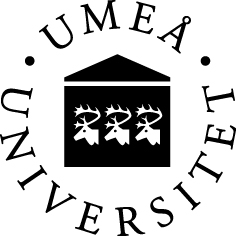 Enheten för biobanksforskningUmeå universitetÖnskat filformat vid levererasSas-formatÖnskat filformat vid levereras Excel-formatÖnskat filformat vid levereras SPSS-formatÖnskat filformat vid levereras Annat format, meddela i så fall detta i samband med att denna lista skickas in. (ebf@umu.se)GrupperingVariabelnamnKategorierBakgrundsvariablerDessa variabler levereras alltid om de är aktuella för studien.idFör studien aktuellt idBakgrundsvariablerDessa variabler levereras alltid om de är aktuella för studien.case_control1 = Fall0 = KontrollBakgrundsvariablerDessa variabler levereras alltid om de är aktuella för studien.case_setFall/kontroll tillhörighetBakgrundsvariablerDessa variabler levereras alltid om de är aktuella för studien.monica_datumDatum vid hälsoundersökning(år månad dag)BakgrundsvariablerDessa variabler levereras alltid om de är aktuella för studien.scrnrScreeningomgångar i MONICA: 1 = 19862 = 19903 = 19944 = 19995 = 20046 = 20097 = 20148 = 202241 = individer från 1986 återundersökta 1999  42 = individer från 1990 återundersökta 199943 = individer från 1994 återundersökta 1999BakgrundsvariablerDessa variabler levereras alltid om de är aktuella för studien.genderKön1 = Man2 = Kvinna3 = Annan könsidentitet (Endast MONICA 2022)4 = Vill inte ange (Endast MONICA 2022)BakgrundsvariablerDessa variabler levereras alltid om de är aktuella för studien.delprojDelkohortMO = MONICA-screeningBakgrundsvariablerDessa variabler levereras alltid om de är aktuella för studien.diadatDiagnosdatum(år månad dag)BakgrundsvariablerDessa variabler levereras alltid om de är aktuella för studien.ageÅlder vid undersökningstillfälletBakgrundsvariablerDessa variabler levereras alltid om de är aktuella för studien.fasta_provFastestatusBakgrundsvariablerDessa variabler levereras alltid om de är aktuella för studien.timfast (2004-2022)Antal timmar fastandeBakgrundsvariablerDessa variabler levereras alltid om de är aktuella för studien.enkatsvarHar besvarat del 1 och/eller del 2 av enkäten0 = Nej1 = JaBakgrundsvariablerDessa variabler levereras alltid om de är aktuella för studien.labsvarHar medicinska och antropometriskadata0 = Nej1 = JaBakgrundsvariablerDessa variabler levereras alltid om de är aktuella för studien.lab_enkatHar både enkätdata samt medicinska och antropometriska data0 = Nej1 = JaKryssa i önskade variabler i rutan framför variabelnamnetKryssa i önskade variabler i rutan framför variabelnamnetKryssa i önskade variabler i rutan framför variabelnamnetGeografisk placering lanLän24 = Västerbotten25 = NorrbottenGeografisk placering komMONICA: 1986 – 2014, 2022Kommunkod2401 = Nordmaling2403 = Bjurholm2404 = Vindeln2409 = Robertsfors2417 = Norsjö2418 = Malå2421 = Storuman2422 = Sorsele2425 = Dorotea2460 = Vännäs2462 = Vilhelmina2463 = Åsele2480 = Umeå2481 = Lycksele2482 = Skellefteå2505 = Arvidsjaur2506 = Arjeplog2510 = Jokkmokk2513 = Överkalix2514 = Kalix2518 = Övertorneå2521 = Pajala2523 = Gällivare2560 = Älvsbyn2580 = Luleå2581 = Piteå2582 = Boden2583 = Haparanda2584 = KirunaGeografisk placering lakofoMONICA: 1986 – 2014Län, kommun, församlingMedicinska och antropometriskavariablerOm inget årsintervall anges finns värden från 1986-2022. heightKroppslängd i cmMedicinska och antropometriskavariablerOm inget årsintervall anges finns värden från 1986-2022. weightVikt i kgMedicinska och antropometriskavariablerOm inget årsintervall anges finns värden från 1986-2022. bmiBody mass index	Medicinska och antropometriskavariablerOm inget årsintervall anges finns värden från 1986-2022. midjaAntal cm runt midjanMedicinska och antropometriskavariablerOm inget årsintervall anges finns värden från 1986-2022. hoftAntal cm runt höftenMedicinska och antropometriskavariablerOm inget årsintervall anges finns värden från 1986-2022. armhud (1986-1994)Hudveckstjocklek i mm, överarmMedicinska och antropometriskavariablerOm inget årsintervall anges finns värden från 1986-2022. midhud (1986-1994)Hudveckstjocklek i mm, midjaMedicinska och antropometriskavariablerOm inget årsintervall anges finns värden från 1986-2022. armom (1986-1994)Överarmsomfång i cmMedicinska och antropometriskavariablerOm inget årsintervall anges finns värden från 1986-2022. cholTotalkolesterol mmol/lMedicinska och antropometriskavariablerOm inget årsintervall anges finns värden från 1986-2022. hdl (1986-1999, 2022)Hdl kolesterol mmol/lMedicinska och antropometriskavariablerOm inget årsintervall anges finns värden från 1986-2022. ldl (2022)Ldl kolesterol mmol/lMedicinska och antropometriskavariablerOm inget årsintervall anges finns värden från 1986-2022. non_hdl (2022) Non-HDL kolesterol mmol/lMedicinska och antropometriskavariablerOm inget årsintervall anges finns värden från 1986-2022. trig (1986-2004, 2022)Triglycerider mmol/lMedicinska och antropometriskavariablerOm inget årsintervall anges finns värden från 1986-2022. gluk_0Blodsocker 0-timmars värde, fasteglukosMedicinska och antropometriskavariablerOm inget årsintervall anges finns värden från 1986-2022. gluk_120Blodsocker 2-timmars värde, belastningsglukosMedicinska och antropometriskavariablerOm inget årsintervall anges finns värden från 1986-2022. HbA1c_IFCC (1994-1999, 2009, 2022)HbA1c (mmol/mol)Medicinska och antropometriskavariablerOm inget årsintervall anges finns värden från 1986-2022. HbA1c_kat (1994-1999, 2009, 2022)Kategorisering av diabetes enligt Internationella guidelines (ADA, WHO)*0 = Normal glukostolerans (HbA1c_IFCC < 42)1 = Pre-diabetes (HbA1c_IFCC 42-47)2 = Diabetes (HbA1c_IFCC ≥ 48)*Cosentino F, Grant PJ, Aboyans V, Bailey CJ, Ceriello A, Delgado V, et al. 2019 ESC Guidelines on diabetes, pre-diabetes, and cardiovascular diseases developed in collaboration with the EASD. Eur Heart J. 2020;41(2):255-323.https://www.internetmedicin.se/behandlingsoversikter/klinisk-kemi/hba1c/Medicinska och antropometriskavariablerOm inget årsintervall anges finns värden från 1986-2022. btsystSystoliskt blodtryck (Sittande värden)Medicinska och antropometriskavariablerOm inget årsintervall anges finns värden från 1986-2022. btdiastDiastoliskt blodtryck (Sittande värden)Medicinska och antropometriskavariablerOm inget årsintervall anges finns värden från 1986-2022. kreatinin (2009-2022) Kreatinin µmol/LMedicinska och antropometriskavariablerOm inget årsintervall anges finns värden från 1986-2022. eGFR (2014-2022) eGFR ml/min/1.73 m2 PulsvågsdataMONICA: 2009pulsvag_datumDatum när pulvågorna mättes(månad dag år) PulsvågsdataMONICA: 2009tidTidpunkt när PWV började mätas PulsvågsdataMONICA: 2009temperaturTemperatur i rummet där undersökningen gjordes PulsvågsdataMONICA: 2009matningMätning från övre delen av sternum till femoraliskuffens övre del (cm) PulsvågsdataMONICA: 2009Variabelnamnen anges i svart text i tabellenVariabelnamnen anges i svart text i tabellen PulsvågsdataMONICA: 2009medianSBTMedianen för SBT PulsvågsdataMONICA: 2009meanSBTMedelvärde för SBT PulsvågsdataMONICA: 2009medianDBTMedianen för DBT PulsvågsdataMONICA: 2009meanDBTMedelvärde för DBT PulsvågsdataMONICA: 2009medianPulsMedianen för puls PulsvågsdataMONICA: 2009meanPulsMedelvärde för puls PulsvågsdataMONICA: 2009medianPWVMedianen för PWV PulsvågsdataMONICA: 2009meanPWVMedelvärde för PWV PulsvågsdataMONICA: 2009EnkätvariablerFrågor rörande Civilstånd och BoendeFrågor rörande Civilstånd och BoendeEnkätvariabler civstMONICA: 1986 - 2022Civilstånd?1 = Ogift2 = Gift/sambo/registrerat partnerskap*3 = Skild/separerad/tidigare registrerat partnerskap*4 = Änka/änkling/efterlevande partner*5 = Annat civilstånd (ej 1986)*Sista alternativet finns endast i MONICA 2022Enkätvariabler civannatMONICA: 2022Annat civilstånd, vad?Enkätvariabler parMONICA: 2022Är du i en parrelation för tillfället?1 = Ja2 = NejEnkätvariabler nojd_jamstMONICA: 2022Jag är nöjd med jämställdheten i min parrelation?Det stämmer helt=1 . . . . det stämmer inte alls=5Enkätvariabler par_utbildningMONICA: 2022Vem i din parrelation har högst utbildning?1 = Jag själv2 = Min partner3 = LikaEnkätvariabler par_lonMONICA: 2022Vem i din parrelation tjänar mest (räknat i heltidslön)?1 = Jag själv2 = Min partner3 = LikaEnkätvariabler sambo_8699MONICA: 1986 – 1999Vilka sammanbor du med?1 = Vuxna med eller utan barn2 = Enbart barn3 = EnsamEnkätvariabler sambo_0414MONICA: 2004 – 2014Vilka sammanbor du med?1 = Vuxen (make, maka, sambo)2 = Barn3 = Vuxen och barn4 = Annan5 = Bor helt ensamEnkätvariabler sambo_22MONICA: 2022Sammanbor du med någon?1 = Ja2 = NejEnkätvariabler avuxnaMONICA: 1986 – 1999, 2022Antalet vuxna du sammanbor med (18 år eller äldre)?Enkätvariabler antbarnMONICA: 1986 – 1999, 2022Antalet barn du sammanbor med (yngre än 18 år)?Enkätvariabler antvuxbaMONICA: 2004 – 2009Antal vuxna och barn du sammanbor med?Enkätvariabler bobarnantalMONICA: 2014Om du är sammanboende med barn, hur många barn?Enkätvariabler bobarnvuxantalMONICA: 2014Om du är sammanboende med barn och vuxen, hur många barn?Enkätvariabler ortstrlMONICA: 1986 – 2022Var bor du?1 = Över 15 000 invånare2 = 1000-15 000 invånare3 = Mindre än 1000 invånareEnkätvariabler fland_8699MONICA: 1986 – 1999I vilket land är du född?1 = Sverige2 = Finland3 = AnnatEnkätvariabler fland_0422MONICA: 2004-2022I vilket land är du född?1 = Sverige2 = Finland3 = Annat skandinaviskt land4 = Övriga Europa5 = Annat utomeuropeiskt landEnkätvariabler vilket_landMONICA: 2022Om du svarat alternativ 3, 4 eller 5 på fråga fland_0422, i vilket land är du född?Enkätvariabler bott_sverigeMONICA: 2022Hur många år har du bott i Sverige?Enkätvariabler ortfoddMONICA: 2022Var är du född? Ange ortEnkätvariabler lanfoddMONICA: 2022I vilket län är du född?1 = Blekinge län2 = Dalarnas län3 = Gotlands län4 = Gävleborgs län5 = Hallands län6 = Jämtlands län7 = Jönköpings län8 = Kalmar län9 = Kronobergs län10 = Norrbottens län11 = Skåne län12 = Stockholms län13 = Södermanlands län14 = Uppsala län15 = Värmlands län16 = Västerbottens län17 = Västernorrlands län18 = Västmanlands län19 = Västra Götalands län20 = Örebro län21 = Östergötlands länEnkätvariabler skolutb_8604MONICA: 1986 – 2004Vilken är den högsta utbildningsnivån som du har avslutat?1 = Folkskola2 = Grundskola3 = Folkhögskola (motsvarande grundskolekompetens)4 = Realskola/fackskola/yrkesskola5 = Flickskola6 = Folkhögskola/gymnasium7 = Universitet/högskolaEnkätvariabler skolutb_0409MONICA: 2004-2009Vilken är den högsta utbildningsnivån som du har avslutat?1 = Folkskola2 = Grundskola3 = Folkhögskola (motsvarande grundskolekompetens)4 = Yrkesskola5 = Realskola6 = Flickskola7 = Fackskola8 = Gymnasieskola9 = Folkhögskola (motsvarande gymnasiet)10 = Universitet/högskolaEnkätvariabler skolutb_1422MONICA: 2014-2022Vilken är den högsta utbildningsnivån som du har avslutat?1 = Ej avslutat folkskola eller annan grundläggande utbildning2 = Grundskola, folkskola, yrkesutbildning eller motsvarande (högst 9 år)3 = Läroverk, gymnasium, folkhögskola eller motsvarande4 = Universitet/högskolaEnkätvariabler skolarMONICA: 1986-2009, 2022Hur många år har du gått i skola eller ägnat dig åt studier på heltid?EnkätvariablerFrågor rörande TobaksvanorFrågor rörande TobaksvanorEnkätvariabler cigMONICA: 1986-2022Röker du cigaretter för närvarande?1 = Ja (1 cigarett eller mer per dag)2 = Nej3 = Ibland (<1cig/dag)Enkätvariabler cigantMONICA: 1986-2022Ungefär hur många cigaretter röker du i genomsnitt per dag?Enkätvariabler cigdagveckaMONICA: 1994-2022Hur många dagar i veckan röker du cigaretter?1 = <= 1 per dag2 = 2-4 dagar3 = Nästan varje dagEnkätvariabler cigveckaMONICA: 1994-2022Ungefär hur många cigaretter röker du i genomsnitt per vecka?Enkätvariabler cigtidig_8699MONICA: 1986-1999Har du någonsin rökt cigaretter tidigare?1 = Ja2 = Nej3 = Ibland (<1cig/dag) (Endast 1986-1990)Enkätvariabler cigtidig_0422MONICA: 2004-2022Har du någonsin rökt cigaretter regelbundet tidigare?1 = Ja, regelbundet (1 cigarett eller mer per dag)2 = NejEnkätvariabler cigstopMONICA: 1986-2022Vilket år slutade du röka cigaretter regelbundet?Enkätvariabler cigsistarMONICA: 1986-2022Om du slutade röka under det senaste året, när slutade du?1 = mindre än 1 månad sedan2 = 1-6 månader3 = 7-12 månader4 = Det var mer än 1 år sedan jag slutade röka (Endast 2022)Enkätvariabler cigstoporsMONICA: 1990-2009Vilken är den främsta orsaken till att du slutat röka?1 = Av hälsoskäl, på eget initiativ2 = På inrådan av läkare/sjukvårdspersonal3 = Annan information/upplysning4 = Tryck från kamrater/familj5 = Av andra skälEnkätvariabler cigmaxMONICA: 1994-2022Vilket är det högsta antalet cigaretter/dag som du rökt under en så lång period som ett år?Enkätvariabler cigdebMONICA: 1986-2022Hur gammal var du när du började röka cigaretter?Enkätvariabler pipaMONICA: 1994-2022Har du någonsin rökt pipa?1 = Ja, nu2 = Nej3 = Ibland (mindre än 1 gång/dag)4 = Tidigare men inte nuEnkätvariabler pipgramMONICA: 1986-2022Hur många gram tobak röker du per vecka?Enkätvariabler cigarrMONICA: 1994-2009Har du någonsin rökt cigarrer eller cigariller?1 = Ja, nu2 = Nej3 = Ibland4 = Tidigare inte nuEnkätvariabler cigarrantMONICA: 1986-2009Hur många cigarrer/cigariller röker du per vecka?Enkätvariabler cigpassMONICA: 1994-2009Hur många timmar i medeltal per dag är du i närheten av andra människors tobaksrök?Enkätvariabler e_ciggMONICA: 2022Röker du e-cigaretter?1 = Ja2 = NejEnkätvariabler e_cigg_frekvensMONICA: 2022Hur många gånger har du rökt/”vapat” e-cigaretter de senaste 30 dagarna?1 = 0 gånger2 = 1-2 gånger3 = 3-5 gånger4 = 5-10 gånger5 = Mer än 10 gångerEnkätvariabler borja_eciggMONICA: 2022Började du röka e-cigaretter i samband med att du slutade röka vanliga cigaretter?1 =Ja2 = Nej3 = Jag röker både e-cigaretter och vanliga cigaretterEnkätvariabler vattenpipaMONICA: 2022Röker du vattenpipa?1 =Ja2 = NejEnkätvariabler vattenpipa_frekvensMONICA: 2022Hur många gånger har du rökt vattenpipa de senaste 30 dagarna?1 = 0 gånger2 = 1-2 gånger3 = 3-5 gånger4 = 5-10 gånger5 = Mer än 10 gångerEnkätvariabler snusMONICA: 1986-2022Har du någonsin använt snus?1 = Ja, tidigare inte nu2 = Ja, mindre än 2 dosor/vecka3 = Ja, 2-4 dosor/vecka4 = Ja, mer än 4 men mindre än 7 dosor/vecka5 = Ja, mer än 7 dosor/vecka6 = NejEnkätvariabler snusarMONICA: 1990-2022Hur många år har du använt snus?Enkätvariabler snusstopMONICA: 2022För hur många år sedan slutade att snusa?Enkätvariabler snusrokMONICA: 1990-2022Började snusa i samband med att du slutade röka:1 = Ja2 = Nej3 = Både röker och snusarEnkätvariabler snustypMONICA: 2014-2022Vilken typ av snus har du använt som mest?1 = Lössnus2 = Portionssnus3 = MiniportionssnusEnkätvariabler nikotin_9499MONICA: 1994-1999Använder du dagligen andra nikotinprodukter?1 = Ja, tuggtobak2 = Ja, nikotintuggummi3 = Ja, nikotinplåster4 = Annat5 = NejEnkätvariabler nikotin _0409MONICA: 2004-2009Använder du dagligen andra nikotinprodukter?1 = Ja, tuggtobak2 = Ja, nikotinersättning (nikotintuggummi, -plåster, -nässpray)3 = Annat 4 = NejEnkätvariablerFrågor rörande HälsaFrågor rörande HälsaEnkätvariabler btbeskedMONICA: 1986-2009Har du vid något tillfälle av läkare eller annan sjukvårdspersonal fått besked om att du har högt blodtryck?1 = Ja2 = NejEnkätvariabler blodtryckMONICA: 2014-2022Har du av läkare fått diagnos och behandlats medicinskt/kirurgiskt för högt blodtryck?1 = Ja2 = Nej3 = Vet ej (ej 2022)Enkätvariabler btmattMONICA: 1990-2009Har du fått ditt blodtryck mätt under det senaste året?1 = Ja2 = NejEnkätvariabler btmedMONICA: 1986-2009, 2022Har du under de senaste 2 veckorna tagit läkemedel mot förhöjt blodtryck?1 = Ja2 = Nej3 = Osäker (ej 1986, 1990 och 2022)Enkätvariabler blodtryckarMONICA: 2014Årtal för behandling av högt blodtryck?Enkätvariabler btheridMONICA: 2004-2009Har eller hade någon av dina föräldrar behandling för högt blodtryck?1 = Ja, min pappa2 = Ja, min mamma3 = Ja, båda föräldrarna4 = Nej, ingen av föräldrarna5 = Vet ejEnkätvariabler cholbeskedMONICA: 1990-2009Har du vid något tillfälle av läkare eller annan sjukvårdspersonal fått besked om att du har förhöjda kolesterol-/blodfettvärden?1 = Ja2 = NejEnkätvariabler choldietMONICA: 1990-2014Har läkare eller annan sjukvårdspersonal föreskrivit en särskild diet till dig för att sänka kolesterol-/blodfettvärdet?1 = Ja2 = Nej3 = Vet ejEnkätvariabler kolbehMONICA: 2014-2022Har du av läkare fått diagnos och behandlats medicinskt eller kirurgiskt för högt kolesterol?1 = Ja2 = Nej3 = Vet ejEnkätvariabler cholmattMONICA: 1990-2014Har du fått ditt kolesterol-/blodfett mätt under det senaste året?1 = Ja2 = Nej3 = Vet ej (endast MONICA 2014)Enkätvariabler cholmedMONICA: 1990-2009, 2022Har du under de senaste 2 veckorna tagit läkemedel föreskriven av läkare för att sänka kolesterol-/blodfettvärdet?1 = Ja2 = Nej3 = Vet ej (ej MONICA 2022)Enkätvariabler kolbeharMONICA: 2014Årtal för högt kolesterol?Enkätvariabler asahjarMONICA: 1986-2009Har du under de senaste två veckorna tagit acetylsalicyllika tex Albyl, Aspririn, Bamyl, Bamycor, Trombyl, Magnecyl, Asasantin retard för att förebygga eller behandla hjärtsjukdom?1 = Ja2 = För annan sjukdom (ej 1986)3 = NejEnkätvariabler asacvsMONICA: 1986-2009Har du under de senaste två veckorna tagit acetylsalicyllika mot slaganfall?1 = Ja2 = För annan sjukdom (ej 1986)3 = NejEnkätvariabler lakm14dMONICA: 1986-2014Har du under de senaste 14 dagarna använt något läkemedel som ordinerats av läkare?1 = Ja2 = NejEnkätvariabler altlakm14dMONICA: 1986-2009Har du under de senaste 14 dagarna använt någon annan medicin?1 = Ja2 = NejEnkätvariabler paracetamolMONICA: 2022Har du under de senaste 14 dagarna tagit Alvedon, Panodil eller Reliv?1 = Aldrig2 = Mer sällan än 1 gång i veckan3 = Ungefär en gång i veckan4 = Flera gånger i veckan5 = Ungefär en gång om dagen6 = Flera gånger om dagenEnkätvariabler ibuprofenMONICA: 2022Har du under de senaste 14 dagarna tagit Ipren eller Ibumetin?1 = Aldrig2 = Mer sällan än 1 gång i veckan3 = Ungefär en gång i veckan4 = Flera gånger i veckan5 = Ungefär en gång om dagen6 = Flera gånger om dagenEnkätvariabler diklofenakMONICA: 2022Har du under de senaste 14 dagarna tagit Voltaren eller Diklofenak?1 = Aldrig2 = Mer sällan än 1 gång i veckan3 = Ungefär en gång i veckan4 = Flera gånger i veckan5 = Ungefär en gång om dagen6 = Flera gånger om dagenEnkätvariabler acetylsalicylsyraMONICA: 2022Har du under de senaste 14 dagarna tagit Treo, Magnecyl, Albyl minor?1 = Aldrig2 = Mer sällan än 1 gång i veckan3 = Ungefär en gång i veckan4 = Flera gånger i veckan5 = Ungefär en gång om dagen6 = Flera gånger om dagenEnkätvariabler naproxenMONICA: 2022Har du under de senaste 14 dagarna tagit Pronaxen eller Naproxen?1 = Aldrig2 = Mer sällan än 1 gång i veckan3 = Ungefär en gång i veckan4 = Flera gånger i veckan5 = Ungefär en gång om dagen6 = Flera gånger om dagenEnkätvariabler med_1 - med_6 (info från enkät 1990-2014) + med1 - med29 (info från följesedel vid provtagning 1986-2009)ATC-kodEnkätvariabler lakm1 - lakm6MONICA: 2014-2022LäkemedelspreparatEnkätvariabler altmed_1 - altmed_6MONICA: 1990-2009Alternativ medicinEnkätvariabler bsuppMONICA: 1986-2022Får du smärtor/stickningar/ont i bröstet när du går uppför backar eller trappor, eller när du går fort på plan mark?1 = Ja2 = NejEnkätvariabler bsplanMONICA: 1986-2022Får du smärtor/stickningar/ont i bröstet när du går i vanlig takt på plan mark?1 = Ja2 = NejEnkätvariabler bshurMONICA: 1986-2022Om du får smärtor eller obehag i bröstet i samband med att du rör dig brukar du då:1 = Stanna2 = Sakta ner farten3 = Fortsätta i samma taktEnkätvariabler bsbortMONICA: 1986-2014Om du stannar eller saktar ner, försvinner smärtorna då?1 = Ja2 = NejEnkätvariabler bstidMONICA: 1986-2022Om smärtorna försvinner, hur snart försvinner de?1 = Mindre än 10 minuter2 = Mer än 10 minuterEnkätvariabler bstid_22MONICA: 2022Om smärtorna försvinner, hur snart försvinner de?1 = Omedelbart2 = Efter mindre än 10 minuter3 = Efter mer än 10 minuter4 = Smärtan finns kvar under lång tidEnkätvariabler bs30mMONICA: 1986-2022Har du någon gång haft svår smärta i bröstet som varat i en halvtimme eller mer?1 = Ja2 = NejEnkätvariabler miMONICA: 1986-2009Har du legat på sjukhus för säker hjärtinfarkt/propp i hjärtat?1 = Ja2 = Nej3 = Vet ej om säker (ej 1986, 1990)Enkätvariabler infarktproppMONICA: 2014-2022Har du av läkare fått diagnosen och behandlats medicinskt/kirurgiskt för hjärtinfarkt/propp i hjärtat?1 = Ja2 = Ja, flera (ej 2022)3 = Nej4 = Vet ej (ej 2022)Enkätvariabler infarktar_8614MONICA: 1986-2014Årtal för hjärtinfarkt?Enkätvariabler infarktar_22MONICA: 2022Årtal för din första hjärtinfarkt?Enkätvariabler infarktarfleraMONICA: 2014-2022Årtal för senaste hjärtinfarkt om flera?Enkätvariabler karlkramp MONICA: 2014-2022Har du av läkare fått diagnos och behandlats medicinskt/kirurgiskt för kärlkramp/angina pectoris?1 = Ja2 = Nej3 = Vet ej (ej 2022)Enkätvariabler karlkramparMONICA: 2014Årtal för kärlkramp?Enkätvariabler lm_anginaMONICA: 2022Du angav att du diagnostiserats med kärlkramp. Har du de senaste två veckorna tagit läkemedel mot kärlkramp/angina pectoris?1 = Ja2 = NejEnkätvariabler opkransMONICA: 2004-2009Har du genomgått ballongvidgning av hjärtats blodkärl eller kranskärlsoperation?1 = Ja2 = Nej3 = Vet ejEnkätvariabler bypassMONICA: 2014-2022Har du av läkare fått diagnos och behandlas medicinskt/kirurgiskt för opererat kranskärl med by-pass eller ballongvidgning?1 = Ja2 = Nej3 = Vet ej (ej 2022)Enkätvariabler by_pass_el_ballongMONICA: 2022Du angav att du opererats med by-pass-operation eller ballongvidgning av hjärtats kranskärl, vilken typ av åtgärd?1 = By-pass operation2 = Ballongvidning3 = Både by-pass operation och ballongvidgningEnkätvariabler bypassarMONICA: 2014-2022Årtal för by-pass/ ballongvidgning?Enkätvariabler flimmerMONICA: 2014-2022Har du av läkare fått diagnos och behandlas medicinskt/kirurgiskt för förmaksflimmer?1 = Ja2 = Nej3 = Vet ej (ej 2022)Enkätvariabler flimmerarMONICA: 2014Årtal för förmaksflimmer?Enkätvariabler lm_flimmerMONICA: 2022Du angav att du diagnostiserats med förmaksflimmer. Har du de senaste två veckorna tagit läkemedel mot förmaksflimmer (inklusive waran eller annat blodförtunnande)?1 = Ja2 = NejEnkätvariabler sviktMONICA: 2014-2022Har du av läkare fått diagnos och behandlas medicinskt/kirurgiskt för hjärtsvikt?1 = Ja2 = Nej3 = Vet ej (ej 2022)Enkätvariabler sviktarMONICA: 2014Årtal för hjärtsvikt?Enkätvariabler lm_sviktMONICA: 2022Du angav att du diagnostiserats med hjärtsvikt. Har du de senaste två veckorna tagit läkemedel mot hjärtsvikt?1 = Ja2 = NejEnkätvariabler klaffsjdMONICA: 2014-2022Har du av läkare fått diagnos och behandlas medicinskt/kirurgiskt för hjärtklaffsjukdom?1 = Ja2 = Nej3 = Vet ej (ej 2022)Enkätvariabler klaffsjdarMONICA: 2014Årtal för klaffsjukdom?Enkätvariabler klaffoparMONICA: 2014-2022Om du har klaffsjukdom och har opererat dig, vilket årtal opererades du?Enkätvariabler klafftypMONICA: 2014-2022Vilken typ av klaff?1 = Aortaklaff2 = Mitralisklaff3 = Annan klaff4 = Flera klaffar5 = Vet ej (endast MONICA 2014)Enkätvariabler opklaffMONICA: 2004-2009Är du opererad för klaffel i hjärtat?1 = Ja2 = Nej3 = Vet ejEnkätvariabler fortrangningMONICA: 2014-2022Har du av läkare fått diagnos och behandlats medicinskt/kirurgiskt för åtgärd av förträngning i pulsåderkärl (tex ben eller hals)?1 = Ja2 = Nej3 = Vet ej (endast MONICA 2014)Enkätvariabler op_pulsaderMONICA: 2022Du angav att du åtgärdats för förträngning i pulsåderkärl, tex ben eller halskärl, vilken typ av åtgärd?1 = By-pass operation2 = Ballongvidgning3 = Både by-pass operation och ballongvidgningEnkätvariabler fortrangningarMONICA: 2014-2022Årtal för behandling av förträngning i pulsåderkärl?Enkätvariabler aortaMONICA: 2014-2022Har du av läkare fått diagnos och behandlats medicinskt/kirurgiskt för vidgning av stora kroppspulsådern (aorta)?1 = Ja2 = Nej3 = Vet ej (Endast MONICA 2014)Enkätvariabler vidgning_varMONICA: 2022Du angav att du åtgärdats för vidgning av aorta, var satt vidgningen?1 = Bröstet2 = BukenEnkätvariabler aortaarMONICA: 2014-2022Årtal för vidgning av aorta?Enkätvariabler vadsmMONICA: 1986-2022Brukar du få smärtor i vaderna när du går i uppförsbackar, trappor eller på plan mark?1 = Ja2 = NejEnkätvariabler vadbortMONICA: 2004Om du får smärtor i vaderna när du går i uppförsbackar, trappor eller på plan mark försvinner smärtorna om du stannar?1 = Ja2 = NejEnkätvariabler andfaddMONICA: 1986-2022Blir du andfådd av att gå två trappor upp eller motsvarande i samma takt som jämnåriga?1 = Ja2 = NejEnkätvariabler cvsMONICA: 1990-2009Har du haft slaganfall, hjärnblödning eller propp i hjärnan?1 = Ja2 = NejEnkätvariabler cvsarMONICA: 1990-2009Årtal för slaganfall?Enkätvariabler strokeMONICA: 2014-2022Har du av läkare fått diagnos och behandlats medicinskt/kirurgiskt för stroke/slaganfall (hjärnblödning eller propp i hjärnan)?1 = Ja2 = Nej3 = Vet ej (Endast MONICA 2014)Enkätvariabler strokearMONICA: 2014Årtal för stroke?Enkätvariabler forsta_stroke_blodningMONICA: 2022Årtal för din första stroke?Enkätvariabler senast_stroke_blodningMONICA: 2022Årtal för din senaste stroke?Enkätvariabler diabenkatMONICA: 1986-2009Har du diabetes?1 = Ja2 = NejEnkätvariabler diabenkat_1422MONICA: 2014-2022Har du av läkare fått diagnos och behandlats medicinskt/kirurgiskt för diabetes?1 = Ja2 = Nej3 = Vet ej (Endast MONICA 2014)Enkätvariabler diabaldMONICA: 1990-2022Hur gammal var du när du fick diabetes?Enkätvariabler diabetesarMONICA: 2014Årtal för diabetesEnkätvariabler diabetestypMONICA: 2022Hur typ av diabetes har du?1 = Typ 1-diabetes2 = Typ 2-diabetes3 = Annan diabetes4 = Vet ejEnkätvariabler annan_diabMONICA: 2022Om du svarat ”annan diabetes” på frågan ”diabetestyp”, vilken diabetes?Enkätvariabler diabbehand_8699MONICA: 1986-1999Hur behandlar du din diabetes?1 = Insulin2 = Diet3 = Tabletter4 = Ingen behandling med ovanstående (ej 1986)Enkätvariabler diabbehand_0422MONICA: 2004-2022Hur behandlar du din diabetes?1 = Insulin2 = Tabletter3 = Både insulin och tabletter4 = Enbart kost5 = Injektionsläkemedel som inte är insulin, tex Ozempic, Victoza eller Trulicity (Endast MONICA 2022)6 = Ingen behandling (Endast MONICA 2022)7 = Annat (Endast MONICA 2022)Enkätvariabler diabetes_annatMONICA: 2022Om du svarat ”annat” på frågan ”diabbehand_0422”, vilken behandling? Enkätvariabler lm_diabetesMONICA: 2022Du angav att du diagnostiserats med diabetes. Har du under de senaste 2 veckorna tagit läkemedel mot diabetes?1= Ja2 = NejEnkätvariabler insularMONICA: 2004-2022Om du behandlas med insulin, vilket år började du behandlas med insulin?Enkätvariabler tabletterarMONICA: 2014-2022Om du behandlas med tablett, vilket år började behandlingen?Enkätvariabler insulintabletterarMONICA: 2014Om du behandlas med insulin och tabletter, vilket år började behandlingen?Enkätvariabler andra_injMONICA: 2022Vilket år började du behandlingen med andra injektionsläkemedel än insulin?Enkätvariabler kostarMONICA: 2014Om du behandlas med kost, vilket år började behandlingen?Enkätvariabler diabfora_99MONICA: 1999Har eller hade någon av dina föräldrar diabetes?1 = Ja, min mamma2 = Ja, min pappa3 = Båda föräldrarna4 = Nej, ingen av mina föräldrar5 = Vet ejEnkätvariabler diabmam_0409MONICA: 2004-2009Diabetes, mamma?1 = Ja, min mammaEnkätvariabler diabpap_0409MONICA: 2004-2009Diabetes, pappa?2 = Ja, min pappaEnkätvariabler diabfor_0409MONICA: 2004-2009Diabetes, båda föräldrarna?3 = Ja, båda föräldrarnaEnkätvariabler diabsys_0409MONICA: 2004-2009Diabetes, något/några syskon?4 = Ja, något/några syskonEnkätvariabler diabbarn_0409MONICA: 2004-2009Diabetes, något/några barn?5 = Ja, något/några barnEnkätvariabler diabnej_0409MONICA: 2004-2009Diabetes, nej?6 = NejEnkätvariabler diabvetej_0409MONICA: 2004-2009Diabetes, vet ej?7 = Vet ejEnkätvariabler fam_diabMONICA: 2014-2022Har eller hade din far, mor, syskon eller barn diabetes (Här avses biologiska föräldrar, syskon och barn)?1 = Ja2 = Nej3 = Vet ejEnkätvariabler diabmam_1422MONICA: 2014-2022Finns det någon i din familj som har/har haft diabetes, mamma?1 = Ja, min mammaEnkätvariabler diabpap_1422MONICA: 2014-2022Finns det någon i din familj som har/har haft diabetes, pappa?2 = Ja, min pappaEnkätvariabler diabsys_1422MONICA: 2014-2022Finns det någon i din familj som har/har haft diabetes, syskon?4 = Ja, något/några syskonEnkätvariabler diabbarn_1422MONICA: 2014-2014Finns det någon i din familj som har/har haft diabetes, barn?5 = Ja, något/några barnEnkätvariabler diabnej_14MONICA: 2014Finns det någon i din familj som har/har haft diabetes, nej?6 = NejEnkätvariabler diabvetej_14MONICA: 2014Finns det någon i din familj som har/har haft diabetes, vet ej?7 = Vet ejEnkätvariabler magbesvMONICA: 1994-2009Har du mångåriga magbesvär?1 = Ja2 = NejEnkätvariabler mislakt_9404MONICA: 1994-2004Finns det någon i din släkt som avlidit i hjärtinfarkt före 65 års ålder?1 = Ja2 = Nej3 = Vet ejEnkätvariabler mi_famMONICA: 2004-2022Har din far, mor eller syskon insjuknat/avlidit i hjärtinfarkt? Här avses biologiska föräldrar och syskon1 = Ja2 = Nej3 = Vet ejEnkätvariabler mimamMONICA: 2004-2022Hjärtinfarkt, mamma?1 = Ja, min mammaEnkätvariabler mimamarMONICA: 2004-2022Mammas ålder vid hjärtinfarkt?Enkätvariabler mipapMONICA: 2004-2022Hjärtinfarkt, pappa?1 = Ja, min pappaEnkätvariabler mipaparMONICA: 2004-2022Pappas ålder vid hjärtinfarkt?Enkätvariabler misyskMONICA: 2004-2022Hjärtinfarkt, syskon?1 = Ja, något/några syskonEnkätvariabler misyskarMONICA: 2004-2009Syskons ålder vid hjärtinfarkt?Enkätvariabler miforsyskMONICA: 2004-2009Hjärtinfarkt, faster, farbror, moster, morbror?1 = Ja, någon/några av mina fastrar, farbröder, mostrar och morbröderEnkätvariabler miforsyskarMONICA: 2004-2009Faster, farbror, moster, morbrors ålder vid hjärtinfarkt?Enkätvariabler mibothMONICA: 2004Hjärtinfarkt, nej, vet ej?1 = Nej2 = Vet ejEnkätvariabler minejMONICA: 2009-2014Hjärtinfarkt, nej?1 = NejEnkätvariabler mivetejMONICA: 2009-2014Hjärtinfarkt, vet ej?1 = Vet ejEnkätvariabler cvsslakt_9404MONICA: 1994-2004Finns det någon i din släkt som avlidit i slaganfall (propp eller blödning i hjärnan) före 65 års ålder?1 = Ja2 = Nej3 = Vet ejEnkätvariabler cvs_famMONICA: 2004-2022Har din far, mor eller syskon insjuknat/avlidit i stroke/slaganfall? Här avses biologiska föräldrar och syskon1 = Ja2 = Nej3 = Vet ejEnkätvariabler cvsmamMONICA: 2004-2022Slaganfall, mamma?1 = Ja, min mammaEnkätvariabler cvsmamarMONICA: 2004-2022Mammas ålder vid slaganfall?Enkätvariabler cvspapMONICA: 2004-2022	Slaganfall, pappa?1 = Ja, min pappaEnkätvariabler cvspaparMONICA: 2004-2022Pappas ålder vid slaganfall?Enkätvariabler cvssyskMONICA: 2004-2022Slaganfall, syskon?1 = Ja, något/några syskonEnkätvariabler cvssyskarMONICA: 2004-2009Syskons ålder vid slaganfall?Enkätvariabler cvsforsyskMONICA: 2004-2009Slaganfall, faster, farbror, moster, morbror?1 = Ja, någon/några av mina fastrar, farbröder, mostrar och morbröderEnkätvariabler cvsforsyskarMONICA: 2004-2009Faster, farbror, moster, morbrors ålder vid slaganfall?Enkätvariabler cvsbothMONICA: 2004Slaganfall, nej, vet ej?1 = Nej2 = Vet ejEnkätvariabler cvsnejMONICA: 2009-2014Slaganfall, nej?1 = NejEnkätvariabler cvsvetejMONICA: 2009-2014Slaganfall, vet ej?1 = Vet ejEnkätvariabler aabmamMONICA: 2004Kroppspulsåder bråck i buken, mamma?1 = Ja, min mammaEnkätvariabler aabpapMONICA: 2004Kroppspulsåder bråck i buken, pappa?2 = Ja, min pappaEnkätvariabler aabsyskMONICA: 2004Kroppspulsåder bråck i buken, syskon?3 = Ja, något/några syskonEnkätvariabler aabfamoMONICA: 2004Kroppspulsåder bråck i buken, faster, farbror, moster, morbror?4 = Ja, någon/några av mina fastrar, farbröder, mostrar och morbröderEnkätvariabler aabnejMONICA: 2004Kroppspulsåder bråck i buken, nej?5 = NejEnkätvariabler aabvetejMONICA: 2004Kroppspulsåder bråck i buken, vet ej?6 = NejEnkätvariabler kolMONICA: 2004-2009Har du vid något tillfälle av läkare eller annan sjukvårdspersonal fått besked om att du har KOL?1 = Ja2 = NejEnkätvariabler kolbronkitMONICA: 2014-2022Har du av läkare fått diagnos och behandlats medicinskt/kirurgiskt för KOL, kronisk bronkit eller emfysem?1 = Ja2 = Nej3 = Vet ej (Endast MONICA 2014)Enkätvariabler lungsjukMONICA: 2022Du angav att du diagnostiserats med KOL, kronisk bronkit eller emfysem. Vilken/vilka sjukdomar?1 = KOL (kronisk obstruktiv lungsjukdom)2 = Kronisk bronkit3 = EmfysemEnkätvariabler kolbronkitarMONICA: 2014Om du behandlats för KOL, kronisk bronkit eller emfysem, vilket år?Enkätvariabler lm_lungsjukMONICA: 2022Har du under de senaste två veckorna tagit läkemedel mot KOL, kronisk bronkit eller emfysem?1 = Ja2 = NejEnkätvariabler fam_bronkitMONICA: 2014-2022Har eller hade din far, mor, syskon eller barn insjuknat i KOL, kronisk bronkit eller emfysem? Här avses biologiska föräldrar, syskon och barn1 = Ja2 = Nej3 = Vet ejEnkätvariabler bronkitmamMONICA: 2014-2022Finns det någon i din familj som har insjuknat i kronisk bronkit, KOL eller emfysem?1 = Ja, min mammaEnkätvariabler bronkitpapMONICA: 2014-2022Finns det någon i din familj som har insjuknat i kronisk bronkit, KOL eller emfysem?2 = Ja, min pappaEnkätvariabler bronkitsyskMONICA: 2014-2022Finns det någon i din familj som har insjuknat i kronisk bronkit, KOL eller emfysem?4 = Ja, något/några syskonEnkätvariabler bronkitbarnMONICA: 2014-2022Finns det någon i din familj som har insjuknat i kronisk bronkit, KOL eller emfysem?5 = Ja, något/några barnEnkätvariabler bronkitnejMONICA: 2014Finns det någon i din familj som har insjuknat i kronisk luftrörskatarr (bronkit), KOL eller emfysem?6 = NejEnkätvariabler bronkitvetejMONICA: 2014Finns det någon i din familj som har insjuknat i kronisk luftrörskatarr (bronkit), KOL eller emfysem?7 = Vet ejEnkätvariabler annan_lungsjdMONICA: 2022Har du av läkare fått diagnos och behandlats medicinskt/kirurgiskt för annan lungsjukdom än astma, KOL, kronisk bronkit eller emfysem?1 = Ja2 = NejEnkätvariabler vilken_annan_lungsjdMONICA: 2022Vilken lungsjukdom?Enkätvariabler tuberkulosMONICA: 2022Har du av läkare fått diagnos och behandlats medicinskt/kirurgiskt för tuberkulos?1 = Ja2 = NejEnkätvariabler tuberkulos_arMONICA: 2022Du angav att du fått diagnosen tuberkulos. Vilket år fick du diagnosen?Enkätvariabler lm_tuberkulosMONICA: 2022Har du i samband med att du fick diagnosen blivit ordinerad läkemedelsbehandling för tuberkulos?1 = Ja2 = NejEnkätvariabler apneMONICA: 2014-2022Har du av läkare fått diagnos och behandlats medicinskt/kirurgiskt för sömnapné/andningsuppehåll under sömn?1 = Ja2 = Nej3 = Vet ej (Endast MONICA 2014)Enkätvariabler apnearMONICA: 2014-2022Vilket år fick du diagnosen/behandlats för sömnapné/andningsuppehåll?Enkätvariabler beh_somnapneMONICA: 2022Har du någon behandling mot sömnapné?1 = Ja2 = NejEnkätvariabler sorts_beh_somnapneMONICA: 2022Om du svarat ”ja” på frågan ”beh_somnapne”, vilken typ av behandling har du för närvarande?1 = CPAP2 = Bettskena3 = Operation i svalget4 = AnnanEnkätvariabler typ_annan_beh_somnapneMONICA: 2022Om du svarat ”annan” på frågan ”sorts_beh_somnapne”, ange vilken typ av behandling du har?Enkätvariabler pipbrostMONICA: 2009-2022Har du haft pip eller väsande i bröstet vid något tillfälle under de senaste 12 månaderna?1 = Ja2 = NejEnkätvariabler pipandfaddMONICA: 2009-2022Har du överhuvudtaget varit det minsta andfådd när du haft detta pip eller väsande ljud i bröstet?1 = Ja2 = NejEnkätvariabler pipejforkMONICA: 2009-2022Har du haft detta pip eller väsande i bröstet när du inte samtidigt varit förkyld?1 = Ja2 = NejEnkätvariabler astmaMONICA: 2009, 2022Har du av läkare fått diagnosen astma?1 = Ja2 = NejEnkätvariabler lder_astmaMONICA: 2022Du angav att du fått diagnosen astma. Hur gammal var du när du fick astma?Enkätvariabler fortf_astmaMONICA: 2022Har du fortfarande astma?1 = Ja2 = NejEnkätvariabler lm_astmaMONICA: 2022Har du under de senaste två veckorna tagit läkemedel mot astma?1 = Ja2 = NejEnkätvariabler slemMONICA: 2009-2022Hostar eller harklar du upp slem (eller har slem som det är svårt att få upp, trots hostande) de flesta dagarna i perioder om minst 3 månader per år?1 = Ja2 = NejEnkätvariabler slemarMONICA: 2009-2022Hur många år har du hostat/harklat upp slem minst 3 månader per år?Enkätvariabler andvaknMONICA: 2004-2022Vaknar du nattetid på grund av andfåddhet?1 = Ja, varje natt2 = Ja, en gång per vecka eller mer3 = Ja, mindre än en gång per vecka (1-3 gånger/månad)4 = NejEnkätvariabler muskbesvMONICA: 2004-2009Kontrolleras eller behandlas du av läkare för reumatiska muskelbesvär i form av smärtor/värk, stelhet?1 = Ja, muskelbesvärEnkätvariabler ledbesvMONICA: 2004-2009Kontrolleras eller behandlas du för reumatiska ledbesvär i form av smärtor/värk, stelhet?2 = Ja, ledbesvärEnkätvariabler ejreumaMONICA: 2004-2009Behandlas du för reumatiska led- eller muskelbesvär?3 = NejEnkätvariabler reumaMONICA: 2014-2022Har du av läkare fått diagnos och behandlats medicinskt/kirurgiskt för reumatisk sjukdom, reumatoid artrit/Bechterews sjukdom/psoriasis artrit/SLE/Sjögrens syndrom?1 = Ja2 = Nej3 = Vet ej (Endast MONICA 2014)Enkätvariabler reumaarMONICA: 2014-2022Om du behandlats för reumatisk sjukdom, reumatoid artrit/Bechterews sjukdom/psoriasis artrit/SLE/Sjögrens syndrom, vilket år?Enkätvariabler typ_reumatisk_sjukdomMONICA: 2022Vilken diagnos/vilka diagnoser?Enkätvariabler lm_reum_sjdMONICA: 2022Har du under senaste två veckorna tagit läkemedel mot reumatisk sjukdom?1 = Ja2 = NejEnkätvariabler celiakiMONICA: 2022Har du av läkare fått diagnos och behandlats medicinskt/kirurgiskt för celiaki (glutenintolerans)?1 = Ja2 = NejEnkätvariabler celiaki_artalMONICA: 2022Du angav att du fått diagnosen celiaki (glutenintolerans). Vilket år fick du diagnosen?Enkätvariabler ord_kost_celiakiMONICA: 2022Äter du glutenfri kost?1 = Ja2 = NejEnkätvariabler morbus_ulcerosMONICA: 2022Har du av läkare fått diagnos och behandlats medicinskt/kirurgiskt för morbus chron eller ulcerös colit?1 = Ja2 = NejEnkätvariabler artal_diagnos_crohn_colitMONICA: 2022Du angav att du fått diagnosen morbus chron eller ulcerös colit. Vilket årtal fick du diagnosen?Enkätvariabler typ_sjukdom_ crohn_colitMONICA: 2022Vilken av diagnoserna har du fått?1 = Morbus Crohn2 = Ulcerös colitEnkätvariabler beh_chron_ulceros_colitMONICA: 2022Har du blivit ordinerad läkemedelsbehandling för morbus chron eller ulcerös colit?1 = Ja2 = NejEnkätvariabler skoldkortelMONICA: 2022Har du av läkare fått diagnos och behandlats medicinskt/kirurgiskt för sjukdom i sköldkörteln?1 = Ja2 = NejEnkätvariabler typ_sk_ldsk_rtelMONICA: 2022Du angav att du diagnostiserats med sjukdom i sköldkörteln. Vilken diagnos/vilka diagnoser?Enkätvariabler artal_sk_ldsk_rtelMONICA: 2022Vilket /vilka år fick du diagnosen/diagnoserna i sköldkörteln?Enkätvariabler l_kemedel_sk_ldk_rtelMONICA: 2022Tar du läkemedel för hormonbrist i sköldkörteln (tex Levaxin eller Euthyrox)?1 = Ja2 = NejEnkätvariabler cancerMONICA: 2022Har du av läkare fått diagnos och behandlats medicinskt/kirurgiskt mot cancer?1 = Ja2 = NejEnkätvariabler typ_cancerMONICA: 2022Du angav att du diagnostiserats med cancer. Vilken/vilka diagnoser?Enkätvariabler artal_cancerMONICA: 2022Vilket år fick du cancerdiagnosen/diagnoserna?Enkätvariabler lm_cancerMONICA: 2022Har du under de senaste två veckorna tagit läkemedel mot cancer?1 = Ja2 = NejEnkätvariabler tbe_fastingMONICA: 2022Har du av läkare fått diagnos och behandlats medicinskt/kirurgiskt mot TBE (fästingburen encefalit)?1 = Ja2 = NejEnkätvariabler tbeMONICA: 2022Du angav att du diagnostiserats med TBE (fästingburen encefalit). Vilket år fick du diagnosen?Enkätvariabler borrelia_diagMONICA: 2022Har du av läkare fått diagnos och behandlats medicinskt/kirurgiskt mot borrelia?1 = Ja2 = NejEnkätvariabler borreliaMONICA: 2022Du angav att du diagnostiserats med Borrelia. Vilket år fick du diagnosen?Enkätvariabler cortMONICA: 2009Har du under de sista 10 åren använt kortisonpreparat i tablettform mer än 3 månader?1 = Ja2 = NejEnkätvariabler snarkarMONICA: 1999-2009, 2022Snarkar du när du sover?1 = Ja, alltid2 = Ja, nästan alltid3 = Ja, ibland4 = Nej, nästan aldrig5 = Nej, aldrig6 = Vet ej om jag snarkarEnkätvariabler trotthetMONICA: 1999-2009Besväras du av trötthet under dagen?1 = Ja, alltid2 = Ja, nästan alltid3 = Ja, ibland4 = Nej, nästan aldrig5 = Nej, aldrigEnkätvariabler andnuphaMONICA: 1999-2009Har din maka/make/sambo märkt att du har andningsuppehåll under sömn?1 = Ja, i stort sett varje natt2 = Ja, ofta3 = Ja, ibland4 = Nej, nästan aldrig5 = Nej, aldrig6 = Vet ejEnkätvariabler nackska1MONICA: 2004Har du varit med om någon olycka som föranlett läkarbesök på grund av whiplash skada?1 = Ja, whiplash skada Enkätvariabler nackska2MONICA: 2004Har du varit med om någon olycka som föranlett läkarbesök på grund av annan nackskada?2 = Ja, annan nackskadaEnkätvariabler nackska3MONICA: 2004Har du varit med om någon olycka som föranlett läkarbesök på grund av skallskada?3 = Ja, skallskadaEnkätvariabler nackska4MONICA: 2004Har du varit med om någon olycka som föranlett läkarbesök på grund av nack-/skallskada?4 = NejEnkätvariabler nackskbfMONICA: 2004Har du varit besvärsfri efter nackskadan under en period på mer än 3 månader efter olyckan?1 = Ja, och jag är fortfarande besvärsfri2 = Ja, men jag har sedan haft perioder med nacksmärtor3 = Ja, men jag har sedan haft ihållande dagliga nacksmärtor4 = Nej, jag har aldrig varit besvärsfri efter nackskadanEnkätvariabler nacksmMONICA: 2004Hade du innan nackskadan en eller flera perioder med nacksmärtor?1 = Ja, ständiga besvär2 = Ja, några gånger i veckan3 = Ja, några gånger i månaden4 = Ja, enstaka gånger5 = Nej, aldrigEnkätvariabler nacksmivMONICA: 2004Har du under den senaste veckan fått nacksmärtor för första gången i ditt liv?1 = Ja2 =NejEnkätvariabler tinacksmMONICA: 2004Om du tidigare besvärades av periodvisa nacksmärtor har du under den senaste veckan haft en sådan period av nacksmärtor?1 = Ja2 =NejEnkätvariabler antfraktMONICA: 2004Har du någon gång under ditt liv behandlats för fraktur på någon del av kroppen?1 = Ja2 =NejEnkätvariabler fraktorsMONICA: 2004Har du under de senaste 5 åren behandlats för fraktur som orsakats av lindrigt våld tex fall på grund av ishalka, snubbling på matta eller fall från stol?1 = Ja2 =NejEnkätvariabler frak_hlMONICA: 2004Vilken typ av fraktur har du behandlats för under de senaste 5 åren, handledsfraktur?1 = HandledsfrakturEnkätvariabler frak_hMONICA: 2004Vilken typ av fraktur har du behandlats för under de senaste 5 åren, höftfraktur?2 = HöftfrakturEnkätvariabler frak_oaMONICA: 2004Vilken typ av fraktur har du behandlats för under de senaste 5 åren, överarmsfraktur eller axelfraktur?3 = Överarms- eller axelfrakturEnkätvariabler frak_rkMONICA: 2004Vilken typ av fraktur har du behandlats för under de senaste 5 åren, fraktur på ryggkota?4 = Fraktur på ryggkotaEnkätvariabler frak_kMONICA: 2004Vilken typ av fraktur har du behandlats för under de senaste 5 åren, knäfraktur?5 = KnäfrakturEnkätvariabler frak_flMONICA: 2004Vilken typ av fraktur har du behandlats för under de senaste 5 åren, fotledsfraktur?6 = FotledsfrakturEnkätvariabler frak_asMONICA: 2004Vilken typ av fraktur har du behandlats för under de senaste 5 åren, fraktur på annat ställe?7 = Fraktur på annat ställeEnkätvariabler fraktfor_09MONICA: 2009Har någon av dina föräldrar, efter 50-års ålder, drabbats av höftfraktur?1 = Ja, mor2 = Ja, far3 = Ja, både mor och far4 = NejEnkätvariabler fraktant_09MONICA: 2009Har du vid/efter 40 års ålder behandlats för fraktur på någon del av kroppen?1 = Ja2 = Nej3 = Nej, inte aktuellt, är inte 40 årEnkätvariabler frak_handled_09MONICA: 2009Handledsfraktur efter 40-års ålder?1 = HandledsfrakturEnkätvariabler frak_hoft_09MONICA: 2009Höftfraktur efter 40-års ålder?2 = HöftfrakturEnkätvariabler frak_oarm_09MONICA: 2009Överarmsfraktur eller axelfraktur efter 40-års ålder?3 = ÖverarmsfrakturEnkätvariabler frak_rygg_09MONICA: 2009Fraktur på ryggkota efter 40-års ålder?4 = Fraktur på ryggkotaEnkätvariabler frak_kna_09MONICA: 2009Knäfraktur efter 40-års ålder?5 = KnäfrakturEnkätvariabler frak_fot_09MONICA: 2009Fotledsfraktur efter 40-års ålder?6 = FotledsfrakturEnkätvariabler frak_ann_09MONICA: 2009Fraktur på annat ställe efter 40-års ålder?7 = Fraktur på annat ställeEnkätvariabler kalcium_09MONICA: 2009Äter du eller har du ätit kosttillskott kalk/kalcium?1 = Kalk/kalciumEnkätvariabler dvit_09MONICA: 2009Äter du eller har du ätit kosttillskott D-vitamin?2 = D-vitaminEnkätvariablerDe gulmarkerade frågorna nedan tillhör extern forskare och bedöms separatDe gulmarkerade frågorna nedan tillhör extern forskare och bedöms separatEnkätvariabler sorkfebMONICA: 2009-2022Har du någon gång av läkare fått diagnosen sorkfeber?1 = Ja2 = NejEnkätvariabler sorkfebarMONICA: 2009-2022Vilket år fick du diagnosen sorkfeber?Enkätvariabler kvar_bes_sorkfMONICA: 2022Har du några kvarvarande besvär till följd av sorkfeber?1 = Ja2 = NejEnkätvariabler kontakt_sorkMONICA: 2022Har du haft närkontakt med sork?1 = Ja2 = NejEnkätvariabler n_r_var_sorkkontaktMONICA: 2022När och var har du haft kontakt med sork?Enkätvariabler spar_sorkMONICA: 2022Har du sork eller spår av sork (avföring etc.) i ditt hus?1 = Ja2 = NejEnkätvariabler myggbitenMONICA: 2022Blir du ofta myggbiten?1 = Ja2 = NejEnkätvariabler bar_svampMONICA: 2022Plockar du bär/svamp?1 = Ja2 = NejEnkätvariabler ockelbosjMONICA: 2022Har du haft Ockelbosjukan (sindbis-virus)?1 = Ja2 = NejEnkätvariabler n_r_ockelboMONICA: 2022När hade du Ockelbosjukan? Ange årtalEnkätvariabler besv_kvar_ockelboMONICA: 2022Har du några kvarstående besvär till följd av Ockelbosjukan?1 = Ja2 = NejEnkätvariabler ockelboMONICA: 2014Har du någon gång av läkare fått diagnosen Ockelbosjukan?1 = Ja, jag vet det2 = Ja, jag tror det3 = NejEnkätvariabler ockelbosakerarMONICA: 2014År för säker Ockelbosjuka?Enkätvariabler ockelbotroligarMONICA: 2014År för trolig Ockelbosjuka?Enkätvariabler harpestMONICA: 2014Vet du eller tror du att du haft harpest?1 = Ja, jag vet det2 = Ja, jag tror det3 = NejEnkätvariabler harpestsakerarMONICA: 2014Årtal för säker harpest?Enkätvariabler harpesttroligarMONICA: 2014Årtal för trolig harpest?Enkätvariabler kattMONICA: 2014Har du haft någon kontakt med katt under tidsperioden aug-okt 2013?1 = Ja2 = NejEnkätvariabler bohusMONICA: 2014Bodde du i hus/villa i tätort under tidsperioden aug-okt 2013?1 = JaEnkätvariabler bolagenhetMONICA: 2014Bodde du i lägenhet under tidsperioden aug-okt 2013?1 = JaEnkätvariabler bosommarbostadMONICA: 2014Bodde du i sommarbostad under tidsperioden aug-okt 2013?1 = JaEnkätvariabler bolantbrukMONICA: 2014Bodde du i lantbruk/hus/villa i glesbygd under tidsperioden aug-okt 2013?1 = JaEnkätvariabler bohusveckorMONICA: 2014Antal veckor du bodde i hus i tätort under tidsperioden aug-okt 2013?Enkätvariabler bolagenhetveckorMONICA: 2014Antal veckor du bodde i lägenhet under tidsperioden aug-okt 2013?Enkätvariabler bosommarbostadveckorMONICA: 2014Antal veckor du bodde i sommarbostad under tidsperioden aug-okt 2013?Enkätvariabler bolantveckorMONICA: 2014Antal veckor du bodde i lantbruk/hus/villa i glesbygd under tidsperioden aug-okt 2013?Enkätvariabler utomhustimmarMONICA: 2014Antal timmar per vecka du vistats utomhus under tidsperioden aug-okt 2013?Enkätvariabler skogtimmarMONICA: 2014Antal timmar per vecka du vistats i skog och mark under tidsperioden aug-okt 2013?Enkätvariabler farsMONICA: 2014-2022Hur ofta äter du älgfärs eller grytbitar från älg?1 = Aldrig2 = Någon gång per år3 = 1-3 gånger per månad4 = 1 gång per vecka5 = 2-3 gånger per vecka6 = 4-6 gånger per veckaEnkätvariabler konserverMONICA: 2014-2022Hur ofta äter du mat där råvaror kommer från konservburkar?1 = Varje dag2 = Varannan dag3 = Några dagar per vecka4 = 1 gång per vecka5 = Mer sällanEnkätvariabler antmilMONICA: 2004Hur många mil kör du bil per år?Enkätvariabler ejkorkMONICA: 2004Jag har inget körkort/jag kör aldrig bil?1 = Inget körkort2 = Kör inte bilEnkätvariabler vatten_0409MONICA: 2004-2009Vilken sorts dricksvatten använder du huvudsakligen?1 = Kommunalt vatten2 = Egen brunn3 = Lokal vattenförening eller liknandeEnkätvariabler egenbrunn_09MONICA: 2009Hur många år har ni använt vatten från egen brunn?1 = Mindre än 5 år2 = 5-10 år3 = Mer än 10 årEnkätvariabler dricksvattenMONICA: 2022Vilken dricksvattenförsörjning används i hemmet?1 = Kommunalt vatten2 = Enskilt dricksvatten (egen brunn eller anslutet till vattenförening)3 = Vet ejEnkätvariabler brunn_filterMONICA: 2022Renas brunnsvattnet med filter?1 = Ja2 = Nej3 = Vet ejEnkätvariabler brunn_metallerMONICA: 2022Har brunnsvattnet analyserats för några metaller (tex bly, kadmium)?1 = Ja2 = Nej3 = Vet ejEnkätvariabler brunn_arsenikMONICA: 2022Ingick arsenik i analysen?1 = Ja2 = Nej3 = Vet ejEnkätvariabler kaffe_9009MONICA: 1990-2009Hur är det kaffe du dricker vanligtvis tillagat?1 = Kok2 = Brygg3 = Annat (snabbkaffe)4 = Perkulator5 = Inget kaffeEnkätvariabler kaffekpMONICA: 1990-2009Hur många koppar kaffe dricker du i genomsnitt varje dag?Enkätvariabler lokalfiskMONICA: 2004-2009Hur ofta äter du lokalt fiskad fisk?1 = Aldrig2 = Någon gång per år3 = En gång varannan månad4 = En gång per månad5 = Två gånger per månad6 = En gång per vecka7 = Två till tre gånger per vecka8 = En gång per dag eller merEnkätvariabler fisk_frekvens_kvicksilverMONICA: 2022Hur ofta äter du abborre, gädda, gös eller lake?1 = Aldrig eller nästan aldrig2 = 2-3 gånger per år3 = 4-11 gånger per år4 = 1-3 gånger per månad5 = 1 gång per vecka6 = 2-3 gånger per vecka7 = 4-6 gånger per vecka8 = Varje dagEnkätvariabler frekvens_fisk_organiskaMONICA: 2022Hur ofta äter du vildfångad lax, öring, eller strömming från Bottniska viken eller anslutande älvar?1 = Aldrig eller nästan aldrig2 = 2-3 gånger per år3 = 4-11 gånger per år4 = 1-3 gånger per månad5 = 1 gång per vecka6 = 2-3 gånger per vecka7 = 4-6 gånger per vecka8 = Varje dagEnkätvariabler tandborsMONICA: 2004Hur ofta borstar du dina tänder?1 = Mindre än en gång per dag2 = En gång per dag3 = Två gånger per dag eller oftare4 = Jag har inga egna tänder utan använder helprotesEnkätvariabler blodtandMONICA: 2004Brukar ditt tandkött blöda vid tandborstning?1 = Ja, alltid2 = Ja, ibland3 = Nej, aldrigEnkätvariabler anvtandtMONICA: 2004Använder du tandtråd, mellanrumsborste eller trekantig tandsticka?1 = Nej, används ej2 = Ja, minst en gång per månad3 = Ja, minst en gång per vecka4 = Ja, minst en gång per dagEnkätvariabler amalgamMONICA: 2022Har du några amalgamfyllningar?1 = Ja2 = Nej3 = Vet ejEnkätvariabler amalgam_hur_m_ngaMONICA: 2022Har många amalgamfyllningar har du?1 = 1-22 = 3-43 = Fler än 4Enkätvariabler vikt_22MONICA: 2022Vilken var din ursprungliga vikt när du var 20 år (om du var gravid, ange vikten före graviditeten)?Enkätvariabler inte_s_kt_vard_covidMONICA: 2022Med anledning av pandemin Covid-19, har du undvikit att söka vård för något du i vanliga fall skulle ha sökt vård för?1 = Nej, jag har sökt vård som vanligt2 = Nej, jag har ej haft anledning att söka vård3 = JaEnkätvariabler undvikt_vardMONICA: 2022För vad undvek du att söka vård?EnkätvariablerDe gulmarkerade frågorna nedan tillhör extern forskare och bedöms separatDe gulmarkerade frågorna nedan tillhör extern forskare och bedöms separatEnkätvariabler haft_covidMONICA: 2022Har du haft Covid-19?1 = Ja2 = NejEnkätvariabler nar_covidMONICA: 2022När hade du Covid-19? Ange årtalEnkätvariabler besvar_kvar_covidMONICA: 2022Har du några kvarstående besvär?1 = Ja2 = NejEnkätvariabler vacc_covMONICA: 2022Är du vaccinerad mot Covid-19?1 = Ja2 = NejEnkätvariabler nar_vaccMONICA: 2022När vaccinerades du mot Covid-19? Ange ungefärligt datum för dos 1, dos 2 och ev. dos 3Enkätvariabler vaccinsortMONICA: 2022Vilket vaccin/vilka vacciner fick du vid de olika tillfällena?Enkätvariabler covid_psykisk_halsaMONICA: 2022Jag upplever att pandemin Covid-19 har påverkat min psykiska hälsa?1 = Till det bättre2 = Oförändrat3 = Till det sämreEnkätvariabler covid_fysisk_halsaMONICA: 2022Jag upplever att pandemin Covid-19 har påverkat min fysiska hälsa?1 = Till det bättre2 = Oförändrat3 = Till det sämreEnkätvariabler covid_ekonomiMONICA: 2022Pandemin Covid-19 har påverkat min ekonomiska situation?1 = Till det bättre2 = Oförändrat3 = Till det sämreEnkätvariabler covid_socialMONICA: 2022Pandemin Covid-19 har påverkat min sociala situation?1 = Till det bättre2 = Oförändrat3 = Till det sämreEnkätvariabler covid_okad_arbMONICA: 2022Har du som följd av pandemin Covid-19 råkat ut för kraftigt ökad arbetsbelastning?1 = Ja2 = Nej3 = Inte relevantEnkätvariabler covid_permitteringMONICA: 2022Har du som följd av pandemin Covid-19 råkat ut för permittering?1 = Ja2 = Nej3 = Inte relevantEnkätvariabler covid_arbetsloshetMONICA: 2022Har du som följd av pandemin Covid-19 råkat ut för arbetslöshet?1 = Ja2 = Nej3 = Inte relevantEnkätvariabler covid_sjukskrivningMONICA: 2022Har du som följd av pandemin Covid-19 råkat ut för sjukskrivning?1 = Ja2 = Nej3 = Inte relevantEnkätvariabler covid_folja_rekomMONICA: 2022Regeringen har haft rekommendationer om social distansering och arbete hemifrån under pandemin Covid-19. Hur lätt har det varit för dig att följa denna rekommendation?1 = Mycket lätt2 = Ganska lätt3 = Något svårt4 = Mycket svårt5 = Mitt arbete är inte möjligt att genomföra hemifrån6 = Ej relevantEnkätvariabler covid_fys_arbmiljoMONICA: 2022Hur upplever du att din fysiska arbetsmiljö (ex ergonomi, ljus, luft) har påverkats av att du arbetat hemifrån?1 = Den har förbättrats2 = Den är oförändrad3 = Den har försämrats4 = Ej relevantEnkätvariabler covid_psykosoc_arbmiljoMONICA: 2022Hur upplever du att din organisatoriska och psykosociala arbetsmiljö (ex krav, kontroll över arbetet, socialt stöd) har påverkats av att du arbetat hemifrån?1 = Den har förbättrats2 = Den är oförändrad3 = Den har försämrats4 = Ej relevantEnkätvariabler covid_fysisk_aktivitetMONICA: 2022I vilken utsträckning har pandemin Covid-19 påverkat din fysiska aktivitet? (Med fysisk aktivitet menas både motion/träning och vardagsmotion som promenader och cykling).1 = Den har minskat2 = Oförändrat3 = Den har ökatEnkätvariabler covid_pendlingMONICA: 2022Har dina pendlingsvanor till och från arbetet förändrats under pandemin Covid-19? 1 = Ja2 = Nej3 = Ej relevantEnkätvariabler covid_pendl_forandrMONICA: 2022På vilket sätt har dina pendlingsvanor förändrats? 1 = Jag har minskat min totala pendlingstid till och från arbetet2 = Min totala pendlingstid till och från arbetet är oförändrad3 = Jag har ökat min totala pendlingstid till och från arbetetEnkätvariabler covid_vardagsmotionMONICA: 2022Anser du att den del av din vardagsmotion som tidigare utgjordes av transport till och från arbetet har påverkats negativt av pandemin Covid-19? 1 = Ja2 = Nej3 = Ej relevantEnkätvariabler cigg_covidMONICA: 2022I vilken utsträckning har pandemin Covid-19 påverkat din eventuella användning av cigaretter? 1 = Den har minskat2 = Oförändrad3 = Den har ökat4 = Använder ejEnkätvariabler snus_covidMONICA: 2022I vilken utsträckning har pandemin Covid-19 påverkat din eventuella användning av snus? 1 = Den har minskat2 = Oförändrad3 = Den har ökat4 = Använder ejEnkätvariabler alkohol_covidMONICA: 2022I vilken utsträckning har pandemin Covid-19 påverkat din eventuella användning av alkohol? 1 = Den har minskat2 = Oförändrad3 = Den har ökat4 = Använder ejEnkätvariabler matvanor_covidMONICA: 2022Anser du att pandemin Covid-19 har förändrat kvalitén på dina matvanor? 1 = Ja, mina matvanor har förbättrats2 = Ja, mina matvanor har försämrats3 = NejEnkätvariablerFrågor rörande ArbeteFrågor rörande ArbeteEnkätvariabler arbforhMONICA: 1986-2009Hur är dina nuvarande arbetsförhållanden?1 = Fast, tillsvidare anställning2 = Egen företagare (ej 1986)3 = Tillfällig anställning4 = Arbetar i hemmet5 = Arbetslös6 = Studerande7 = Pensionär (ej 1986)8 = Annat (endast 1986)Enkätvariabler arbforh1422MONICA: 2014-2022Sysselsättning?Siffran är en sammanslagning av de alternativ som angetts i variablerna arbforh1422_1-arbforh1422_3.Enkätvariabler arbforh1422_1 – arbforh1422_3MONICA: 2014-2022Nuvarande sysselsättning?1 = Yrkesarbetar2 = Tjänstledig eller föräldraledig 3 = Studerar, praktiserar4 = Arbetsmarknadsåtgärd5 = Arbetslös6 = Ålderspensionär7 = Avtalspensionär8 = Förtidspensionär, sjukpensionär9 = Långtidssjukskriven10 = ÖvrigtEnkätvariabler ovrig_sysselsattnMONICA: 2022Om du svarat ”övrigt” på frågan ”arbforh_1422”, vilken sysselsättning?Enkätvariabler arbsjukpens_8604MONICA: 1986-2004Är du just nu sjukskriven eller har ålders-, förtids-, sjukpension eller sjukbidrag?1 = Ja, pension/bidrag2 = Ja, sjukskriven3 = NejEnkätvariabler arbsjukpens_0409MONICA: 2004-2009Är du just nu sjukskriven, har ålders-, förtids-, sjukpension eller sjukbidrag?1 = Ja, ålders-/sjukpension på heltid2 = Ja, ålders-/sjukpension på deltid3 = Ja, förtidspension/sjukbidrag4 = Ja, sjukskriven5 = NejEnkätvariabler arbtiderMONICA: 2022Om du svarat ”yrkesarbetar” på frågan ”arbforh_22”, har du…?1 = Dagarbete (ca kl. 06-18)2 = Kvällsarbete (ca kl. 18-22)3 = Nattarbete (ca kl. 22-06)4 = Skiftarbete, ej natt5 = Skiftarbete inklusive natt6 = Turliste-arbete (dvs arbetstid enligt tjänstgöringsschema), ej natt7 = Turliste-arbete (dvs arbetstid enligt tjänstgöringsschema), inklusive natt8 = Annan arbetstidEnkätvariabler egen_eller_anstalldMONICA: 2022Om du svarat ”yrkesarbetar” på frågan ”arbforh_22”, är du…?1 = Anställd2 = Egen företagareEnkätvariabler yrkesarb_tidMONICA: 2014-2022Om du svarat att du yrkesarbetar, ange procent (%) av heltid?Enkätvariabler yrke_textMONICA: 2014-2022Vilket har varit ditt yrke/din sysselsättning under huvuddelen av ditt yrkesliv?Enkätvariabler yrkesarb12manMONICA: 2014-2022Har du yrkesarbetat de senaste 12 månaderna?1 = Ja2 = NejEnkätvariabler yrkesarb_textMONICA: 2022Hur många av de senaste 12 månaderna har du arbetat (Inklusive avlönad semester)?Enkätvariabler yrkes12man_textMONICA: 2014Om du har yrkesarbetat de senaste 12 månaderna, ange nuvarande yrke?Enkätvariabler yrkea12man_arMONICA: 2014Om du har yrkesarbetat, vilket år började du arbeta i detta yrke?Enkätvariabler yrke_nuv_senMONICA: 2022Vilket är ditt nuvarande eller senaste yrke/sysselsättning?Enkätvariabler arbtimMONICA: 1986-2009Hur många timmar förvärvsarbetar du i normala fall per vecka?1 = Förvärvsarbetar inte2 = Mindre än 15 timmar3 = 15-35 timmar 4 = Mer än 35 timmarEnkätvariabler arbtidMONICA: 1986-2009Vad har du för arbetstider i normala fall?1 = Förvärvsarbetar inte2 = Fast arbetstid3 = Skiftarbete 4 = VarierandeEnkätvariabler arbetslos_hurlangeMONICA: 2022Hur många månader har du varit arbetslös?Enkätvariabler troligthittaarbMONICA: 2022Hur troligt är det att du inom 12 månader hittar ett arbete som du kan acceptera?0 = Inte alls troligt… 100 = Mycket troligtEnkätvariabler troligthittaarb3manMONICA: 2022Hur troligt är det att du inom 3 månader hittar ett arbete som du kan acceptera?1 = Inte alls troligt… 5 = Mycket troligtEnkätvariabler situationMONICA: 2014-2022Om du plötsligt skulle hamna i en situation där du på en vecka måste skaffa fram 20 000 kr, skulle du klara det?1 = Ja2 = NejEnkätvariabler svarigh_utgifterMONICA: 2014-2022Har det under de senaste 12 månaderna hänt att du haft svårigheter att klara utgifter för mat, hyra, räkningar etc.?1 = Ja2 = NejEnkätvariabler arbfysMONICA: 1986-2009, 2022Är ditt arbete fysiskt tungt?1 = Ja ofta2 = Ja ibland3 = Nej sällan4 = Nej så gott som aldrigEnkätvariabler arbfortMONICA: 1986-2009, 2022Kräver ditt arbete att du arbetar mycket fort?1 = Ja ofta2 = Ja ibland3 = Nej sällan4 = Nej så gott som aldrigEnkätvariabler arbpsykMONICA: 1986-2009, 2022Är ditt arbete psykiskt påfrestande?1 = Ja ofta2 = Ja ibland3 = Nej sällan4 = Nej så gott som aldrigEnkätvariabler arbtillrMONICA: 1986-2009, 2022Har du tillräckligt med tid för att hinna med arbetsuppgifterna?1 = Ja ofta2 = Ja ibland3 = Nej sällan4 = Nej så gott som aldrigEnkätvariabler arbmkravMONICA: 1986-2009, 2022Förekommer det motstridiga krav i ditt arbete?1 = Ja ofta2 = Ja ibland3 = Nej sällan4 = Nej så gott som aldrigEnkätvariabler arblarnyttMONICA: 1986-2009, 2022Får du lära dig nya saker i ditt arbete?1 = Ja ofta2 = Ja ibland3 = Nej sällan4 = Nej så gott som aldrigEnkätvariabler arbskickMONICA: 1986-2009, 2022Kräver ditt arbete skicklighet?1 = Ja ofta2 = Ja ibland3 = Nej sällan4 = Nej så gott som aldrigEnkätvariabler arbpahitMONICA: 1986-2009, 2022Kräver ditt arbete påhittighet?1 = Ja ofta2 = Ja ibland3 = Nej sällan4 = Nej så gott som aldrigEnkätvariabler arbmonotMONICA: 1986-2009, 2022Innebär ditt arbete att man gör samma sak om och om igen?1 = Ja ofta2 = Ja ibland3 = Nej sällan4 = Nej så gott som aldrigEnkätvariabler arbutfMONICA: 1986-2009, 2022Har du frihet att bestämma hur ditt arbete ska utföras?1 = Ja ofta2 = Ja ibland3 = Nej sällan4 = Nej så gott som aldrigEnkätvariabler arbbestamMONICA: 1986-2009, 2022Har du frihet att bestämma vad som ska utföras i ditt arbete?1 = Ja ofta2 = Ja ibland3 = Nej sällan4 = Nej så gott som aldrigEnkätvariabler trygg_arbMONICA: 2022Jag känner mig trygg i mitt arbete/anställning?1 = Stämmer helt……. 5 = Stämmer inte allsEnkätvariabler utmattad_arbMONICA: 2022Jag känner mig utmattad av mitt arbete?1 = Stämmer helt……. 5 = Stämmer inte allsEnkätvariabler byta_arbMONICA: 2022Jag skulle vilja byta arbete?1 = Stämmer helt……. 5 = Stämmer inte allsEnkätvariabler arbetslos_hurlangeMONICA: 2022Hur många månader har du varit arbetslös?Enkätvariabler troligthittaarbMONICA: 2022Hur troligt är det att du inom 12 månader hittar ett arbete som du kan acceptera?Enkätvariabler arbrastMONICA: 1990-2009Har du i vanliga fall möjlighet att tala med dina arbetskamrater under raster, om du skulle vilja det?1 = Ja, alltid2 = Ja, för det mesta 3 = Nej, jag har inga raster4 = Nej, jag har inga raster med arbetskamraterEnkätvariabler arblamnaMONICA: 1990-2009Är ditt arbete av den karaktären att du kan lämna det ett tag om du vill tala med en arbetskamrat?1 =Ja, för det mesta2 = Ja, ibland 3 = Bara för brådskande ärenden4 = Nej, det är helt omöjligtEnkätvariabler arbkontMONICA: 1990-2009Har du, som en del i ditt arbete, ofta kontakt med dina arbetskamrater? 1 = Ja, ständigt2 = Ja, ibland3 = Nej, jag arbetar för det mesta ensam4 = Nej, arbetar ständigt ensamEnkätvariabler arbkontfritMONICA: 1990-2009Hur ofta är du vanligen tillsammans med en eller flera av dina arbetskamrater på fritiden? 1 = En eller flera ggr/vecka2 = En eller ett par ggr/månad3 = En eller ett par ggr/år4 = Sällan eller aldrigEnkätvariabler arbbesfritMONICA: 1990-2009När besökte någon av dina arbetskamrater dig senast?1 = För en till fyra veckor sedan2 = För en till tolv månader sedan3 = För mer än ett år sedan4 = Har aldrig haft besök av någon arbetskamratEnkätvariabler arbriska_8699MONICA: 1986-1999Tror du att det finns risk att du blir arbetslös?1 = Ja, inom den närmaste tiden2 = Ja, på längre sikt3 = NejEnkätvariabler arbriska_0409MONICA: 2004-2009Tror du att det finns risk att du blir arbetslös?1 = Ja, inom den närmaste tiden2 = NejEnkätvariabler arbnyttarbMONICA: 1986-2009Antag att du har ett arbete och blir uppsagd. Hur stora chanser tror du att du har att få ett nytt arbete inom en månad?1 = Mycket stora2 = Ganska stora3 = Små4 = Inga chanserEnkätvariabler arbstudnivaMONICA: 2009På vilken nivå studerar du? (Besvaras av de som svarat alternativet ”studerande” på fråga arbforh)1 = Grundskolenivå2 = Gymnasial nivå3 = Eftergymnasial nivå4 = AnnanEnkätvariabler arblosMONICA: 1986-2009Har du varit arbetslös någon gång?1 = Ja, för mer än 12 månader sen2 = Ja, någon gång under de senaste 12 månaderna3 = Nej, aldrigEnkätvariabler arblostidMONICA: 1986-2009Om du varit eller är arbetslös, hur länge har du sammanlagt varit det?1 = Mindre än 3 månader2 = 3-12 månader3 = Mer än 12 månaderEnkätvariabler arbflyttMONICA: 1986-2009Har du tvingats flytta någon gång?1 = Ja, mer än 12 månader sen2 = Ja, senaste 12 månaderna3 = Nej, aldrigEnkätvariabler arbflyttanlMONICA: 1986-2009Vilken var anledningen till flytten?1 = Familjeskäl2 = Arbetsmarknadsskäl3 = Annat skälEnkätvariabler arbflyvanMONICA: 1986-2009Har någon eller några personer som betytt eller betyder mycket för dig flyttat så att du inte längre kan umgås med honom/henne eller dem?1 = Ja2 = NejEnkätvariabler arbflyvanorsMONICA: 1986-2009Om du svarat ja på föregående fråga, vilken var anledningen till flytten?1 = Familjeskäl2 = Arbetsmarknadsskäl3 = Annat skälEnkätvariabler anstMONICA: 2004-2009Hur många anställda har du i ditt företag? (Besvaras av egenföretagare)Enkätvariabler ljorbrMONICA: 2004-2009Är ditt jordbruk att betraktas som ett litet eller stort jordbruk? 1 = Litet jordbrukEnkätvariabler ljbskogMONICA: 2004-2009Hur många hektar skog består det lilla jordbruket av? Enkätvariabler ljbakermMONICA: 2004-2009Hur många hektar åkermark består det lilla jordbruket av? Enkätvariabler sjordbrMONICA: 2004-2009Är ditt jordbruk att betraktas som ett litet eller stort jordbruk? 1 = Stort jordbrukEnkätvariabler sjbskogMONICA: 2004-2009Hur många hektar skog består det stora jordbruket av? Enkätvariabler sjbakermMONICA: 2004-2009Hur många hektar åkermark består det stora jordbruket av? EnkätvariablerFrågor rörande Fysisk AktivitetFrågor rörande Fysisk AktivitetEnkätvariabler anstrfri_86MONICA: 1986Hur ofta motionerar du?1 = Aldrig2 = 1-2 ggr per månad 3 = 1 gång per vecka4 = 2-3 ggr per vecka5 = 4 eller fler gånger per veckaEnkätvariabler anstrfri_9009MONICA: 1990-2009Hur mycket har du rört dig eller ansträngt dig kroppsligt på din fritid under det senaste året?1 = Knappast något alls2 = Mestadels stillasittande, ibland någon promenad eller liknande3 = Lättare fysisk ansträngning minst 2 timmar i veckan4 = Mer ansträngande motion 1-2 timmar i veckan5 = Mer ansträngande motion minst 3 timmar i veckan6 = Hård träning eller tävling regelbundet och flera gånger i veckan där den fysiska ansträngningen är storEnkätvariabler anstrfri_1422MONICA: 2014-2022Hur mycket har du rört dig och ansträngt dig kroppsligt på fritiden under de senaste 12 månaderna?1 = Stillasittande fritid2 = Måttlig motion på fritiden3 = Måttlig men regelbunden motion på fritiden4 = Regelbunden motion och träningEnkätvariabler anstrarbMONICA: 1990-2009Hur mycket har du rört dig eller ansträngt dig kroppsligt i ditt arbete under det senaste året?1 = Har ålders-förtidspension (alternativet finns inte 1990)2 = Stillasittande arbete3 = Lätt, men rörligt arbete4 = Måttligt tungt arbete5 = Tungt arbeteEnkätvariabler anstrarb_1422MONICA: 2014-2022Markera det alternativ som bäst beskriver ditt arbete1 = Stillasittande eller stående2 = Lätt men delvis rörligt3 = Lätt och rörligt4 = Ibland fysiskt tungt5 = Fysiskt tungt större delen av tidenEnkätvariabler bilvar - vintercyklaMONICA: 2014-2022Hur färdas du till och från arbetet för varje årstidVår, fardsatt_var1 = Bil2 = Buss3 = Promenerar4 = CyklarSommar, fardsatt_sommar1 = Bil2 = Buss3 = Promenerar4 = CyklarHöst, fardsatt_host1 = Bil2 = Buss3 = Promenerar4 = CyklarVinter, fardsatt_vinter1 = Bil2 = Buss3 = Promenerar4 = CyklarEnkätvariabler strackaMONICA: 2014-2022Hur många km har du till arbetet (enkel resa)?Enkätvariabler sommarpromMONICA: 2014Under en vanlig sommarvecka det senaste året, hur många timmar per vecka promenerade du?Enkätvariabler vinterpromMONICA: 2014Under en vanlig vintervecka det senaste året, hur många timmar per vecka promenerade du?Enkätvariabler sommarcyklaMONICA: 2014Under en vanlig sommarvecka det senaste året, hur många timmar per vecka cyklade du?Enkätvariabler vintercyklaMONICA: 2014Under en vanlig vintervecka det senaste året, hur många timmar per vecka cyklade du?Enkätvariabler traning3manMONICA: 2014-2022Hur ofta har du tränat eller motionerat i träningskläder de senaste tre månaderna, i syfte att förbättra din kondition och/eller för att må bra?1 = Aldrig2 = Då och då – ej regelbundet3 = 1-2 ggr/vecka4 = 2-3 ggr/vecka5 = Mer än 3 ggr/veckaEnkätvariabler tid_traningMONICA: 2022Hur mycket tid ägnar du en vanlig vecka åt fysisk träning som får dig att bli andfådd? (Tex löpning, motionsgymnastik eller bollsport.)1 = 0 minuter/ingen tid2 = Mindre än 30 minuter per vecka3 = 0,5-1 timme per vecka4 = 1-1,5 timme per vecka5 = 1,5-2,5 timmar per vecka6 = Mer än 2 timmar per veckaEnkätvariabler vardagsmotionMONICA: 2022Hur mycket tid ägnar du en vanlig vecka åt vardagsmotion? (Tex promenad, cykling eller hushållsarbete minst 10 min åt gången.)1 = 0 minuter/ingen tid2 = Mindre än 30 minuter per vecka3 = 0,5-1 timme per vecka4 = 1-1,5 timme per vecka5 = 1,5-2,5 timmar per vecka6 = 2,5-5 timmar per vecka7 = Mer än 5 timmar per veckaEnkätvariabler mktfysejMONICA: 2004-2009Hur många gånger har du de senaste 7 dagarna utfört mycket ansträngande fysisk aktivitet som du upplevde som mycket arbetsam och fick dig att svettas och/eller andas mycket kraftigare än normalt?1 = Ingen gångEnkätvariabler mktfysggrMONICA: 2004-2009Hur många gånger har du de senaste 7 dagarna utfört mycket ansträngande fysisk aktivitet som du upplevde som mycket arbetsam och fick dig att svettas och/eller andas mycket kraftigare än normalt?Enkätvariabler mktfys_hMONICA: 2004-2009Hur mycket tid använde du i genomsnitt per tillfälle på mycket ansträngande fysisk aktivitet? Ange antal timmarEnkätvariabler mktfys_mMONICA: 2004-2009Hur mycket tid använde du i genomsnitt per tillfälle på mycket ansträngande fysisk aktivitet? Ange antal minuterEnkätvariabler mktfys_oMONICA: 2004-2009Hur mycket tid använde du i genomsnitt per tillfälle på mycket ansträngande fysisk aktivitet?1 = Vet inte/osäkerEnkätvariabler mattfysejMONICA: 2004-2009Hur många gånger har du de senaste 7 dagarna utfört måttligt ansträngande fysisk aktivitet som du upplevde som måttligt arbetsam och fick dig att bli varm och/eller andas kraftigare än normalt?1 = Ingen gångEnkätvariabler mattfysggrMONICA: 2004-2009Hur många gånger har du de senaste 7 dagarna utfört måttligt ansträngande fysisk aktivitet som du upplevde som måttligt arbetsam och fick dig att bli varm och/eller andas kraftigare än normalt?Enkätvariabler mattfys_hMONICA: 2004-2009Hur mycket tid använde du i genomsnitt per tillfälle på måttligt ansträngande fysisk aktivitet? Ange antal timmarEnkätvariabler mattfys_mMONICA: 2004-2009Hur mycket tid använde du i genomsnitt per tillfälle på måttligt ansträngande fysisk aktivitet? Ange antal minuterEnkätvariabler mattfys_oMONICA: 2004-2009Hur mycket tid använde du i genomsnitt per tillfälle på måttligt ansträngande fysisk aktivitet?1 = Vet inte/osäkerEnkätvariabler promejMONICA: 2004-2009Hur många gånger har du de senaste 7 dagarna gått eller promenerat i en takt som inte fick dig att svettas eller andas kraftigare än normalt?1 = Ingen gångEnkätvariabler promggrMONICA: 2004-2009Hur många gånger har du de senaste 7 dagarna gått eller promenerat i en takt som inte fick dig att svettas eller andas kraftigare än normalt?Enkätvariabler prom_hvMONICA: 2004-2009Hur mycket tid använde du i genomsnitt per tillfälle på att gå eller promenera på vardagar? Ange antal timmarEnkätvariabler prom_mvMONICA: 2004-2009Hur mycket tid använde du i genomsnitt per tillfälle på att gå eller promenera på vardagar? Ange antal minuterEnkätvariabler prom_ovMONICA: 2004-2009Hur mycket tid använde du i genomsnitt per tillfälle på att gå eller promenera på vardagar?1 = Vet inte/osäkerEnkätvariabler prom_hhMONICA: 2004-2009Hur mycket tid använde du i genomsnitt per tillfälle på att gå eller promenera på helgen? Ange antal timmarEnkätvariabler prom_mhMONICA: 2004-2009Hur mycket tid använde du i genomsnitt per tillfälle på att gå eller promenera på helgen? Ange antal minuterEnkätvariabler prom_ohMONICA: 2004-2009Hur mycket tid använde du i genomsnitt per tillfälle på att gå eller promenera på helgen?1 = Vet inte/osäkerEnkätvariabler sittandetimmarMONICA: 2014Hur mycket tid har du totalt tillbringat sittande under en helt typisk dag (antal timmar)?Enkätvariabler sittandeminuterMONICA: 2014Hur mycket tid har du totalt tillbringat sittande under en helt typisk dag (antal minuter)?Enkätvariabler sittandeMONICA: 2022Hur mycket sitter du under ett normalt dygn om du räknar bort sömn?1 = Så gott som hela dagen2 = 13-15 timmar3 = 10-12 timmar4 = 7-9 timmar5 = 4-6 timmar6 = 3 timmar eller mindreEnkätvariabler still_hvMONICA: 2004-2009Hur lång tid har du per dag under de senaste sju dagarna tillbringat sittande i samband med arbete, studier, i hemmet och på fritiden på vardagar? Ange antal timmarEnkätvariabler still_mvMONICA: 2004-2009Hur lång tid har du per dag under de senaste sju dagarna tillbringat sittande i samband med arbete, studier, i hemmet och på fritiden på vardagar? Ange antal minuterEnkätvariabler still_ovMONICA: 2004-2009Hur lång tid har du per dag under de senaste sju dagarna tillbringat sittande i samband med arbete, studier, i hemmet och på fritiden på vardagar?1 = Vet inte/osäkerEnkätvariabler still_hhMONICA: 2004-2009Hur lång tid har du per dag under de senaste sju dagarna tillbringat sittande i samband med arbete, studier, i hemmet och på fritiden på helgen? Ange antal timmarEnkätvariabler still_mhMONICA: 2004-2009Hur lång tid har du per dag under de senaste sju dagarna tillbringat sittande i samband med arbete, studier, i hemmet och på fritiden på helgen?Ange antal minuterEnkätvariabler still_ohMONICA: 2004-2009Hur lång tid har du per dag under de senaste sju dagarna tillbringat sittande i samband med arbete, studier, i hemmet och på fritiden på helgen?1 = Vet inte/osäkerEnkätvariablerFrågor ställda till kvinnorFrågor ställda till kvinnorEnkätvariabler gravantMONICA: 1999-2009Hur många gånger har du varit gravid?Enkätvariabler fott_barnMONICA: 2022Har du fött barn? (Vaginalt eller med kejsarsnitt)Enkätvariabler barnantMONICA: 1999-2009, 2022Hur många barn har du fött?Enkätvariabler gravdiab_9922MONICA: 1999-2022Har du under graviditeten någon gång fått diagnosen graviditetsdiabetes?1 = Ja2 = Nej3 = Har inte varit gravid 4 = Vet ej (ej 2014)Enkätvariabler fvibarn1 - fvibarn6MONICA: 1999-2009Om du svarat Ja på graviditetsdiabetesfrågan, hur många gram vägde…?fvibarn1 = …första barnet?fvibarn2 = …andra barnet?fvibarn3 = …tredje barnet?fvibarn4 = …fjärde barnet?fvibarn5 = …femte barnet?fvibarn6 = …sjätte barnet?Enkätvariabler preeklampsiMONICA: 2022Har du någon gång fått diagnosen havandeskapsförgiftning (preeklampsi)?1 = Ja2 = Nej3 = Har inte varit gravid 4 = Vet ej Enkätvariabler menstruaMONICA: 1990-2014Har du fortfarande menstruation varje månad?1 = Ja, regelbundet varje månad2 = Nej, 3 = Nej, upphörde för mer än 6 månader sedan4 = Jag är gravidEnkätvariabler menstrueratMONICA: 2022Har du någonsin menstruerat?1 = Ja2 = NejEnkätvariabler forsta_mensMONICA: 2022Vid vilken ålder fick du mens första gången?Enkätvariabler menstruationMONICA: 2022Har du menstruation varje månad?1 = Ja, regelbundet varje månad2 = Nej, mina menstruationer är oregelbundna, men var tidigare regelbundna3 = Nej, mina menstruationer har alltid varit oregelbundna4 = Nej, det är mer än 12 månader sedan jag hade senaste mens5 = Jag är gravidEnkätvariabler mensyyyymmddMONICA: 2009Om du menstruerar regelbundet/ibland, försök ange senaste menstruationens första dagEnkätvariabler inte_mens___1 - inte_mens___11MONICA: 2022Om du har oregelbunden menstruation eller inte har haft menstruation alls det senaste året, vad är orsaken till detta?1 = Ja2 = Nejinte_mens___1 = Graviditet, amninginte_mens___2 = Klimakterietinte_mens___3 = Preventivmedelinte_mens___4 = Andra medicinerinte_mens___5 = Opererat bort livmoderninte_mens___6 = Opererat bort äggstockarnainte_mens___7 = Intensiv träninginte_mens___8 = Anorexi eller annan ätstörninginte_mens___9 = Låg viktinte_mens___10 = PCOSinte_mens___11 = Vet ejEnkätvariabler preventiMONICA: 2004-2009Har du tagit preventivmedel eller preventivinjektion de senaste två månaderna?1 = Ja2 = NejEnkätvariabler mensarMONICA: 2004Om du använder p-piller just nu, hur var dina menstruationer året innan du började med p-piller?1 = Regelbundna2 = Oregelbundna3 = Hade ingen menstruationEnkätvariabler pmedaeMONICA: 2004-2009Preventivmedel – används ej?1 = Använder ej preventivmedelEnkätvariabler pmedppMONICA: 2004-2009Preventivmedel – p-piller?2 = P-pillerEnkätvariabler pmedmpMONICA: 2004-2009Preventivmedel – minipiller?3 = MinipillerEnkätvariabler pmedhsMONICA: 2004-2009Preventivmedel – hormonspiral?4 = HormonspiralEnkätvariabler pmedpstMONICA: 2004-2009Preventivmedel – p-stav?5 = P-stavarEnkätvariabler pmedpsrMONICA: 2004-2009Preventivmedel – p-spruta?6 = P-sprutaEnkätvariabler pmedannMONICA: 2004-2009Preventivmedel – annan metod?7 = Annan metodEnkätvariabler preventivmedelMONICA: 2022Har du någonsin under mer än ett års tid använt p-piller/p-plåster/p-ring/p-stav/p-spruta?1 = Ja2 = NejEnkätvariabler preventivmedel_nuMONICA: 2022Använder du p-piller/p-plåster/p-ring/p-stav/p-spruta?1 = Ja2 = NejEnkätvariabler hur_l_nge_prevmMONICA: 2022Försök uppskatta under hur många år du sammanlagt använt p-piller/p-plåster/p-ring/p-stav/p-spruta?1 = Mindre än 3 år2 = 3-5 år3 = 6-10 år4 = Mer än 10 årEnkätvariabler anv_hormspirMONICA: 2022Har du någonsin under mer än ett års tid använt hormonspiral?1 = Ja2 = NejEnkätvariabler horm_spiral_nuMONICA: 2022Använder du hormonspiral nu?1 = Ja2 = NejEnkätvariabler ar_hormonspiralMONICA: 2022Försök uppskatta under hur många år du sammanlagt använt hormonspiral?1 = Mindre än 3 år2 = 3-5 år3 = 6-10 år4 = Mer än 10 årEnkätvariabler meran35MONICA: 2004-2009Har du någon gång under de senaste 2 åren vid något tillfälle haft mer än 35 dagar mellan menstruationerna?1 = Ja2 = NejEnkätvariabler okbeharMONICA: 2004-2009Har du ökad behåring på kroppen i jämförelse med jämnåriga kvinnor?1 = Ja2 = NejEnkätvariabler pcosMONICA: 2022Har du fått diagnosen polycystiskt ovariesyndrom (PCOS)?1 = Ja2 = Nej3 = Vet ejEnkätvariabler mensuhMONICA: 1990-2022Hur gammal var du när menstruationerna upphörde helt?Enkätvariabler ostrprep_04MONICA: 2004Har du använt något östrogenpreparat (tex tabletter eller plåster) för dina klimakteriebesvär under den senaste månaden?1 = Ja2 = NejEnkätvariabler ostprep_09MONICA: 2009Har du använt något östrogenpreparat (tex tabletter eller plåster) för dina klimakteriebesvär under den senaste månaden?1 = Ja2 = Nej, har använt tidigare3 = NejEnkätvariabler ostrarMONICA: 2009Om du använder eller har använt östrogenpreparat, ange antal år1 = 0-1 år2 = 2-5 år3 = 6-10 år4 = Mer än 10 årEnkätvariabler hormonbehMONICA: 2022Har du någon gång haft hormonbehandling för klimakteriebesvär?1 = Ja, för generella besvär såsom vallningar och svettningar (tabletter, plåster, gel, spray)2 = Ja, för lokala besvär i underlivet (vagitorier, vaginalring, vaginalkräm)3 = NejEnkätvariabler hormonspiral_klimMONICA: 2022Har du någon gång haft hormonspiral som tillägg i behandlingen mot klimakteriebesvär?1 = Ja2 = NejEnkätvariabler ostrogenMONICA: 2022Har du pågående hormonbehandling för klimakteriebesvär?1 = Ja, för generella besvär såsom vallningar och svettningar (tabletter, plåster, gel, spray)2 = Ja, för lokala besvär i underlivet (vagitorier, vaginalring, vaginalkräm)3 = NejEnkätvariabler hormonspir_klim_nuMONICA: 2022Har du hormonspiral som tillägg i behandlingen mot klimakteriebesvär?1 = Ja2 = NejEnkätvariabler hormonbeh_hurlangeMONICA: 2022Försök uppskatta under hur många år du sammanlagt haft hormonbehandling för klimakteriebesvär?1 = Mindre än 3 år2 = 3-5 år3 = 6-10 år4 = Mer än 10 årEnkätvariablerFrågor rörande Livskvalitet och Socialt stödFrågor rörande Livskvalitet och Socialt stödEnkätvariabler halsaarMONICA: 1986, 1999-2022Hur tycker du att ditt hälsotillstånd har varit under det senaste året?1 = Mycket gott2 = Ganska gott3 = Någorlunda4 = Tämligen dåligt5 = DåligtEnkätvariabler halsaal_9094MONICA: 1990-1994Hur bedömer du ditt allmänna hälsotillstånd?1 = Det är gott2 = Något däremellan3 = Det är dåligtEnkätvariabler halsajmfMONICA: 1990-2022Hur bedömer du ditt allmänna hälsotillstånd jämfört med andra personer i din egen ålder?1 = Bättre2 = Sämre3 = LikaEnkätvariabler psykhalsaMONICA: 2022Hur tycker du att ditt psykiska hälsotillstånd har varit det senaste året?1 = Mycket gott2 = Ganska gott3 = Någorlunda4 = Tämligen dåligt5 = DåligtEnkätvariabler psykhalsajmfMONICA: 2022Hur bedömer du ditt psykiska hälsotillstånd jämfört med andra personer i din egen ålder?1 = Bättre2 = Sämre3 = LikaEnkätvariablerDe gulmarkerade frågorna nedan tillhör extern forskare och bedöms separatDe gulmarkerade frågorna nedan tillhör extern forskare och bedöms separatEnkätvariabler alderjmfMONICA: 2004-2022Jämfört med andra personer i samma ålder och kön som du själv, känner du dig yngre eller äldre än dessa rent kroppsligen?1 = Jag känner mig kroppsligen yngre2 = Jag känner mig kroppsligen i samma ålder som jämnåriga3 = Jag känner mig kroppsligen äldre4 = Vet ejEnkätvariabler alderuppMONICA: 2004-2022Brukar andra personer uppfatta att du förefaller yngre eller äldre än jämnåriga av samma kön?1 = Jag uppfattas som yngre2 = Jag uppfattas som jämnårig3 = Jag uppfattas som äldre4 = Vet ejEnkätvariabler tillfr1 – forand12MONICA: tillfr1-tillfr6 1999-2009, forand1-forand12 2004-2009Markera hur tillfredsställd du är med din situation i olika avseenden enligt VAS-skalan.Mycket dålig=1 . . . . alldeles utmärkt=7tillfr1 = Hem och familjesituationtillfr2 = Bostadtillfr3 = Arbetssituationtillfr4 = Ekonomitillfr5 = Hälsatillfr6 = FritidMan kan uppleva en del förändringar inom sig själv under årens lopp, försök att nedan markera hur du känner dig nu.Mycket dålig=1 . . . . alldeles utmärkt=7forand1 = Hörselnforand2 = Synenforand3 = Minnetforand4 = Konditionenforand5 = Aptitenforand6 = Humöretforand7 = Energinforand8 = Tålamodetforand9= Självförtroendet forand10 = SömnenKänner du dig betydelsefull och uppskattadMycket dålig=1 . . . . alldeles utmärkt=7forand11 = utanför hemmet?forand12 = i hemmet?Enkätvariabler kansla1MONICA: 1999-2009Har du under den senaste månaden haft minskad lust att göra saker som du vanligen tycker om?1 = Ja2 = NejEnkätvariabler kansla2MONICA: 1999-2009Har du under den senaste månaden ofta känt dig illa till mods, deprimerad eller känt att framtiden ser hopplös ut?1 = Ja2 = NejEnkätvariabler kansla3MONICA: 1999-2009Har du under den senaste månaden känt nervositet, ångest eller oro?1 = Ja2 = NejEnkätvariabler kansla4MONICA: 1999-2009Har du under den senaste månaden känt ängslan över många olika saker?1 = Ja2 = NejEnkätvariabler kansla5MONICA: 1999-2009Har du under den senaste månaden haft en plötslig känsla av ångest eller panik?1 = Ja2 = NejEnkätvariabler sammanhangMONICA: 2022I vilken utsträckning anser du att du finns i ett sammanhang med andra?Inte alls=1 . . .I extrem hög utsträckning=5Enkätvariabler tillfredsMONICA: 2022I vilken utsträckning känner du dig nöjd och tillfreds med dig själv?Inte alls=1 . . .I extrem hög utsträckning=5Enkätvariabler gladjeMONICA: 2022I vilken utsträckning anser du att du har en grundstämning av glädje i ditt liv?Inte alls=1 . . .I extrem hög utsträckning=5Enkätvariabler syfteMONICA: 2022I vilken utsträckning känner du att ditt liv har ett syfte?Inte alls=1 . . .I extrem hög utsträckning=5Enkätvariabler hoppfullMONICA: 2022I vilken utsträckning är du hoppfull inför ditt liv?Inte alls=1 . . .I extrem hög utsträckning=5Enkätvariabler inrefridMONICA: 2022I vilken utsträckning har du inre frid?Inte alls=1 . . .I extrem hög utsträckning=5Enkätvariabler djupare_meningMONICA: 2022Jag tror att mitt liv har en djupare mening?Stämmer inte alls=1 . . . stämmer helt=6Enkätvariabler saknar_meningMONICA: 2022Jag tror att mitt liv saknar mening?Stämmer inte alls=1 . . . stämmer helt=6Enkätvariabler forandringMONICA: 2022Jag kan anpassa mig när det sker förändringar?1 = Inte alls sant2 = Sällan sant3 = Sant ibland4 = Ofta sant5 = Nästan alltid santEnkätvariabler vedermodorMONICA: 2022Jag tenderar att komma igen efter sjukdom, skada eller andra vedermödor?1 = Inte alls sant2 = Sällan sant3 = Sant ibland4 = Ofta sant5 = Nästan alltid santEnkätvariabler mindre_artigtMONICA: 2022Du behandlas med mindre artighet än andra människor?1 = Nästa varje dag2 = Minst en gång i veckan3 = Ett par gånger i månaden4 = Ett par gånger om året5 = Mindre än en gång om året6 = I princip aldrig/aldrigEnkätvariabler mindre_respektMONICA: 2022Du behandlas med mindre artighet än andra människor?1 = Nästa varje dag2 = Minst en gång i veckan3 = Ett par gånger i månaden4 = Ett par gånger om året5 = Mindre än en gång om året6 = I princip aldrig/aldrigEnkätvariabler samre_serv_butikMONICA: 2022Du får sämre service än andra på restauranger eller butiker?1 = Nästa varje dag2 = Minst en gång i veckan3 = Ett par gånger i månaden4 = Ett par gånger om året5 = Mindre än en gång om året6 = I princip aldrig/aldrigEnkätvariabler samre_serv_vardMONICA: 2022Du får sämre service än andra människor inom vården?1 = Nästa varje dag2 = Minst en gång i veckan3 = Ett par gånger i månaden4 = Ett par gånger om året5 = Mindre än en gång om året6 = I princip aldrig/aldrigEnkätvariabler avsintMONICA: 1986-2009Hur många människor känner du och har kontakt med som har samma intressen som du?1 = Ingen2 = 1-2 personer3 = 3-5 personer4 = 6-10 personer5 = 11-15 personer6 = > 15 personerEnkätvariabler avssamMONICA: 1986-2009Hur många människor, som du känner, träffar eller samtalar du med under en vanlig vecka?1 = Ingen2 = 1-2 personer3 = 3-5 personer4 = 6-10 personer5 = 11-15 personer6 = mer än 15 personerEnkätvariabler avstrfMONICA: 1986-2009, 2022Är det ungefär lagom många människor du träffar i ditt dagliga liv? 1 = Färre2 = Lagom många3 = FlerEnkätvariabler avshemMONICA: 1986-2009Hur många vänner har du som kan komma hem till dig när som helst och känna sig hemma?1 = Ingen2 = 1-2 personer3 = 3-5 personer4 = 6-10 personer5 = 11-15 personer6 = mer än 15 personerEnkätvariabler avstalMONICA: 1986-2009Hur många finns det som du kan tala öppet med utan att tänka dig för?1 = Ingen2 = 1-2 personer3 = 3-5 personer4 = 6-10 personer5 = 11-15 personer6 = > 15 personerEnkätvariabler avsstodMONICA: 1986-2009, 2022Finns det någon särskild person som du känner att du verkligen kan få stöd av?1 = Nej2 = Ja, men jag behöver inte3 = JaEnkätvariabler avsnaraMONICA: 1986-2009Finns det någon särskild person som känner sig stå väldigt nära dig?1 = Nej2 = Är inte säker3 = JaEnkätvariabler avsdelaMONICA: 1986-2009Har du någon särskild person som du kan dela dina innersta känslor med när du känner dig lycklig? 1 = Nej2 = JaEnkätvariabler avsanfMONICA: 1986-2009, 2022Har du någon att dela dina innersta känslor med och anförtro dig åt?1 = Nej2 = JaEnkätvariabler avstroMONICA: 1986-2009Händer det att någon håller om dig till tröst och stöd?1 = Nej2 = JaEnkätvariabler avsuppMONICA: 1986-2009Tror du att de därhemma eller andra uppskattar vad du gör för dem?1 = Ja2 = Inte tillräckligt3 = Nej, inte allsEnkätvariabler avsbeMONICA: 1986-2009Finns det människor i din omgivning som du lätt kan be om saker, t.ex. människor som du känner så väl att du kan låna verktyg eller köksgrejor av?1 = Nej2 = JaEnkätvariabler avsvandMONICA: 1986-2009Bortsett från dem där hemma, finns det någon du kan du vända dig till om du är i svårigheter?1 = Nej2 = JaEnkätvariabler forenaktMONICA: 2004-2009Har du under det senaste året deltagit i någon föreningsverksamhet, frivilligorganisation etc. tillsammans med andra (t.ex. sport, studiecirkel, teatergrupp, sångkör, politisk förening)?1 = Ja2 = Nej    Enkätvariabler forenaktofMONICA: 2004-2009Hur ofta ägnar du dig åt föreningsaktivitet, klubbverksamhet, studiecirkel etc. tillsammans med andra?1 = 1-2 gånger per år2 = 1-2 gånger per månad 3 = 1-2 gånger per vecka4 = varje dag5 = vet ejEnkätvariabler forakt1MONICA: 2004-2009Vilken/vilka föreningsaktiviteter deltar du i?1 = Sport & motionEnkätvariabler forakt2MONICA: 2004-2009Vilken/vilka föreningsaktiviteter deltar du i?2 = StudiecirkelEnkätvariabler forakt3MONICA: 2004-2009Vilken/vilka föreningsaktiviteter deltar du i?3 = TeatergruppEnkätvariabler forakt4MONICA: 2004-2009Vilken/vilka föreningsaktiviteter deltar du i?4 = SångkörEnkätvariabler forakt5MONICA: 2004-2009Vilken/vilka föreningsaktiviteter deltar du i?5 = Annan föreningEnkätvariabler akt_bio - akt_restMONICA: 2004-2009Har du under de senaste 12 månaderna gått på…?1 = Ingen gång2 = Någon gång i kvartalet eller mer sällan (1-5 ggr/år)3 = Någon gång i månaden (6-20 ggr/år)4 = Någon gång i veckan eller oftare akt_bio = …bio?akt_teat = …teater?akt_kons = …konserter och lyssnat på levande musik? akt_knst = …konstutställning/konstmuseum? akt_muse = …på annat museum? akt_bibl = …bibliotek? akt_fore = …föreläsning/föredrag? akt_bing = …spelat på bingo (ej bingolotto)? akt_rest = …restaurang (pub,café) för nöjes skull?Enkätvariabler spelMONICA: 2022Har du någon gång under de 12 senaste månaderna köpt lotter eller satsat pengar på spel? (Tex trisslotter, bingolotto, kasinospel osv.)1 = Ja2 = NejEnkätvariabler spel_planeraMONICA: 2022Har du senaste året haft perioder som varat två veckor eller mer då du ägnat mycket tid åt att tänka på ditt spelande eller planerat framtida spelande?1 = Ja2 = NejEnkätvariabler spel_problemMONICA: 2022Har du senaste året spelat som ett sätt att fly från personliga problem?1 = Ja2 = NejEnkätvariabler spel_forlora_dagMONICA: 2022Har du senaste året haft en period då du om du förlorat en dag ofta spelat igen en annan dag för att vinna tillbaka det du förlorat?1 = Ja2 = NejEnkätvariabler spel_relationMONICA: 2022Har ditt spelande under det senaste året orsakat allvarliga eller upprepade problem i någon av dina relationer med familj eller vänner?1 = Ja2 = NejEnkätvariabler rorlighetMONICA: 2014Vilket påstående beskriver bäst din rörlighet?1 = Jag går utan svårighet2 = Jag kan gå men med viss svårighet3 = Jag är sängliggandeEnkätvariabler hygienMONICA: 2014Vilket påstående beskriver bäst din hygien?1 = Jag behöver ingen hjälp med min dagliga hygien eller påklädning2 = Jag har vissa problem med att tvätta och klä mig3 = Jag kan inte tvätta eller klä mig självEnkätvariabler aktiviteterMONICA: 2014Vilket påstående beskriver bäst dina aktiviteter?1 = Jag klarar av mina huvudsakliga aktiviteter2 = Jag har vissa problem med att klara mina huvudsakliga aktiviteter3 = Jag klarar inte av mina huvudsakliga aktiviteterEnkätvariabler smartorMONICA: 2014-2022Vilket påstående beskriver bäst dina smärtor/besvär?1 = Jag har varken smärtor eller besvär2 = Jag har måttliga smärtor eller besvär3 = Jag har svåra smärtor eller besvärEnkätvariabler oroMONICA: 2014-2022Vilket påstående beskriver bäst din oro/nedstämdhet?1 = Jag är inte orolig eller nedstämd2 = Jag är orolig eller nedstämd i viss utsträckning3 = Jag är i högsta grad orolig eller nedstämdEnkätvariabler iform – utmarktformMONICA: 2014Hur har du känt dig de senaste dagarna gällande påståendet…?Ja, det stämmer helt=1. . . . Nej, det stämmer inte alls=5iform = ”Jag känner mig i form”?gorlite = ”Kroppsligt känner jag mig bara i stånd att göra väldigt lite”?mktaktiv = ”Jag känner mig mycket aktiv”?lust = ”Jag har lust att göra en massa trevliga saker”?trott = ”Jag känner mig trött”?hinnermycket = ”Jag tycker att jag hinner med mycket på en dag”?konc = ”När jag gör något kan jag koncentrera mig på det”?orkar = ”Kroppsligt orkar jag mycket”?fasar = ”Jag fasar för att behöva göra något”?daglitegjort = ”Jag får väldigt lite gjort under en dag”?lattkonc = ”Jag har lätt för att koncentrera mig”?utvilad = ”Jag är utvilad”?kraftkonc = ”Jag använder mycket kraft för att koncentrera mig på saker”?daligform = ”Kroppsligt känner jag mig i dålig form”?planer = ”Jag har massor av planer”?blirtrott = ”Jag blir lätt trött”?intemycketgjort = påståendet ”Jag får inte mycket gjort”?ingenlust = ”Jag har ingen lust att göra något”?tankar = ”Mina tankar far lätt iväg”?utmarktform = ”Kroppsligt känner jag mig i utmärkt form”?Enkätvariabler halsaskalaMONICA: 2014-2022Hur bedömer du själv ditt hälsotillstånd?0 = Är den sämsta hälsa du kan tänka dig….  100 = Är den bästa hälsa du kan tänka digEnkätvariablerFrågor rörande LivsinställningFrågor rörande LivsinställningEnkätvariabler soc1MONICA: 1994-2009Har du känslan av att du inte riktigt bryr dig om vad som händer omkring dig?Mycket sällan/aldrig=1 . . . . mycket ofta=7Enkätvariabler soc2MONICA: 1994-2009Har det hänt att du blivit överraskad av beteendet hos personer som du trodde att du kände väl?Har aldrig hänt=1 . . . . händer alltid=7Enkätvariabler soc3MONICA: 1994-2009Har det hänt att du blivit besviken på människor du litat på?Har aldrig hänt=1 . . . . har hänt ofta=7Enkätvariabler soc4MONICA: 1994-2009Hittills har ditt liv saknat tydligt mål och mening/haft klara mål och mening?Saknat tydligt mål och mening=1 . . . . haft klara mål och mening=7Enkätvariabler soc5MONICA: 1994-2009Har du känslan av att du behandlas orättvist?Mycket ofta=1 . . . . mycket sällan eller aldrig=7Enkätvariabler soc6MONICA: 1994-2009Har du känslan av att du är i en ny situation utan att veta vad du ska göra?Mycket ofta=1 . . . . mycket sällan eller aldrig=7Enkätvariabler soc7MONICA: 1994-2009Är dina dagliga sysslor en källa till djup glädje/tillfredsställelse eller en källa till smärta och leda?En källa till djup glädje eller tillfredställelse=1 . . . . en källa till smärta och leda=7Enkätvariabler soc8MONICA: 1994-2009Har du mycket motstridiga känslor och idéer?Mycket ofta=1 . . . . mycket sällan eller aldrig=7Enkätvariabler soc9MONICA: 1994-2009Händer det att du har känslor inom dig som du helst inte vill känna till?Mycket ofta=1 . . . . mycket sällan eller aldrig=7Enkätvariabler soc10MONICA: 1994-2009Många människor, även de med stark självkänsla, kan känna sig helt misslyckade i vissa situationer. Hur ofta har du känt så?Aldrig=1 . . . . mycket ofta=7Enkätvariabler soc11MONICA: 1994-2009När någonting har hänt, har du i allmänhet upptäckt att du över- eller undervärderar betydelsen av det som hänt eller såg saker i dess rätta proportioner?Över- eller undervärderar betydelsen av vad som hände=1 . . . . såg saker i dess rätta proportioner=7Enkätvariabler soc12MONICA: 1994-2009Hur ofta känner du att det inte finns någon mening med dina dagliga sysslor?Mycket ofta=1 . . . . mycket sällan eller aldrig=7Enkätvariabler soc13MONICA: 1994-2009Hur ofta har du känslor som du är osäker på att kunna behärska?Mycket ofta=1 . . . . mycket sällan eller aldrig=7Enkätvariabler upplev1– upplev23MONICA: 2004Jag känner mig…?Nästan aldrig=1 . . . . nästan alltid=7upplev1 = …trött?upplev2 = …pigg?upplev3 = …fysiskt utmattad?upplev4 = …ha fått nog?upplev5 = …full av energi?upplev7 = …att mina ”batterier” är uttömda?upplev8 = …alert?upplev9 = …utbränd?upplev10 = …mentalt trött?upplev11 = …inte orka gå till arbetet på morgonen?upplev12 = …aktiv?upplev13 = …dåsig?upplev14 = …spänd?upplev15 = …avspänd?upplev16 = …rastlöst? upplev17 = …ha stark inre spänning?upplev18 = …för trött för att tänka? upplev19 = …ha svårt att koncentrera mig? upplev20 = …trögtänkt? upplev21 = …inte kunna tänka klart? upplev22 = …ha svårt att tänka på komplicerade saker? upplev23 = …splittrad i tankarna? Enkätvariabler energi_vasMONICA: 2022Hur mycket energi tycker du att du har?0 = Har ingen energi alls….  100 = Är full av energiEnkätvariabler stress_vasMONICA: 2022Hur stressad känner du dig?0 = Inte stressad alls….  100 = Maximalt stressadEnkätvariabler glad_vasMONICA: 2022Hur glad känner du dig?0 = Inte glad alls….  100 = JättegladEnkätvariablerDe gulmarkerade frågorna nedan tillhör extern forskare och bedöms separatDe gulmarkerade frågorna nedan tillhör extern forskare och bedöms separatEnkätvariabler kontrollerad_partnerMONICA: 2022Har du någon gång efter 18 års ålder känt dig kontrollerad av din partner eller någon annan närstående?1 = Ja, men inte senaste året2 = Ja, senaste året3 = NejEnkätvariabler valdMONICA: 2022Har din partner eller någon annan för dig betydelsefull person någon gång gjort dig illa fysiskt på något sätt tex luggat, knuffat, slagit eller sparkat dig? (Gäller efter 18 års ålder)1 = Ja, men inte senaste året2 = Ja, senaste året3 = NejEnkätvariabler sex_overgreppMONICA: 2022Har du någon gång efter 18 års ålder tvingats till eller utsatts för sexuella handlingar mot din vilja?1 = Ja, men inte senaste året2 = Ja, senaste året3 = NejEnkätvariabler radd_nagonMONICA: 2022Är du i nuläget rädd för din partner eller någon annan nuvarande eller tidigare närstående person?1 = Ja2 = NejEnkätvariabler hur_ofta_bastatMONICA: 2022Hur ofta har du bastat det senaste året?1 = Aldrig2 = Mindre än en gång per månad3 = 1-3 gånger per månad4 = 1 gång per vecka5 = 2-3 gånger i veckan6 = 4-7 gånger i veckan Enkätvariabler hur_lange_bastarMONICA: 2022Hur länge sitter du vanligtvis i bastun?1 = Mindre än 5 minuter2 = 15-20 minuter3 = Mer än 20 minuter Enkätvariabler ggr_in_i_bastuMONICA: 2022Hur många gånger går du vanligtvis in i bastun vid ett bastutillfälle?1 = 1-2 gånger2 = 3 gånger3 = Fler än 3 gånger Enkätvariabler hur_varmt_bastunMONICA: 2022Hur varmt är det vanligtvis i bastun?1 = Mindre än 60 grader2 = 60-80 grader3 = Mer än 80 grader4 = Vet ej Enkätvariabler basta_sallskapMONICA: 2022Brukar du basta i sällskap av andra?1 = Nej, vanligtvis ensam2 = Ja, vanligtvis med en annan person3 = Ja, vanligtvis med flera andra personerEnkätvariabler typ_av_bastuMONICA: 2022Vilken typ av bastu använder du vanligtvis?1 = Elektrisk bastu2 = Infraröd bastu3 = Ångbastu/ångbad4 = Vedeldad bastu5 = Rökbastu6 = Vet ejEnkätvariabler vinterbadMONICA: 2022Har du någon gång vinterbadat i samband med att du har bastat det senaste året?1 = Nej2 = Ja, 1-3 gånger3 = Ja, fler än 3 gångerEnkätvariabler andrat_bastuvanorMONICA: 2022Har du ändrat dina bastuvanor de senaste 2 åren?1 = Ja, jag har börjat basta mer2 = Ja, jag har börjat basta mindre3 = NejEnkätvariablerFrågor om SömnFrågor om SömnEnkätvariabler svartsomnaMONICA: 2014-2022Har du de senaste 2 veckorna haft några svårigheter med att somna?1 = Inga2 = Lindriga3 = Måttliga4 = Svåra5 = Mycket svåraEnkätvariabler problemhelnattMONICA: 2014-2022Har du de senaste 2 veckorna haft problem med att få sova en hel natt?1 = Inga2 = Lindriga3 = Måttliga4 = Svåra5 = Mycket svåraEnkätvariabler problemvaknatidigtMONICA: 2014-2022Har du de senaste 2 veckorna haft problem med att du vaknar för tidigt?1 = Inga2 = Lindriga3 = Måttliga4 = Svåra5 = Mycket svåraEnkätvariabler somnmonsterMONICA: 2014-2022Hur nöjd/missnöjd är du med ditt nuvarande sömnmönster?1 = Mycket nöjd2 = Nöjd3 = Varken nöjd eller missnöjd4 = Missnöjd5 = Mycket missnöjdEnkätvariabler somnstorningMONICA: 2014-2022I vilken utsträckning anser du att dina sömnproblem stör ditt liv?1 = Stör inte alls2 = Lite3 = Måttligt4 = Mycket5 = Väldigt mycketEnkätvariabler markbartMONICA: 2014-2022Hur märkbart för andra tror du att ditt problem med nedsatt sömnkvalitet är?1 = Inte alls märkbart2 = Lite3 = Måttligt4 = Mycket5 = Väldigt mycketEnkätvariabler somnoroMONICA: 2014-2022Hur oroad eller besvärad är du över ditt sömnproblem?1 = Inte alls oroad2 = Lite3 = Måttligt4 = Mycket5 = Väldigt mycketEnkätvariabler vatskamangdMONICA: 2014Hur mycket vätska dricker du per dygn?1 = Mindre än 1,5 liter2 = Mellan 1,5 och 3 liter3 = Mer än 3 literEnkätvariabler kissavaknarMONICA: 2014Vaknar du på natten av att du behöver kissa?1 = Ja2 = NejEnkätvariabler kissaoftaMONICA: 2014Om du vaknar av att du behöver kissa, hur ofta sker det?1 = 1 gång per natt2 = 2 gånger per natt3 = 3 gånger per natt4 = 4 gånger per natt5 = 5 gånger eller mer per nattEnkätvariabler kissafelMONICA: 2014Hur ofta de senaste 4 veckorna har dina nattliga problem med att kissa gjort att du tycker att något är fel med dig?1 = Aldrig2 = Sällan3 = Ibland4 = Ofta5 = Nästan alltidEnkätvariabler kissafrustrationMONICA: 2014Hur ofta har det gjort dig frustrerad?1 = Aldrig2 = Sällan3 = Ibland4 = Ofta5 = Nästan alltidEnkätvariabler kissaforhindratMONICA: 2014Hur mycket har dina besvär förhindrat att du får den sömn du behöver?1 = Aldrig2 = Sällan3 = Ibland4 = Ofta5 = Nästan alltidEnkätvariabler kissaarbetetMONICA: 2014Hur mycket har dina problem med att kissa påverkat ditt arbete om du varit yrkesverksam under de senaste 4 veckorna?1 = Inte alls hindrat mig…. 7 = Fullständigt hindrat migEnkätvariabler kissafritidMONICA: 2014Hur mycket har dina problem med att kissa påverkat din förmåga att utföra vanliga dagliga aktiviteter som inte är relaterade till ditt arbete de senaste 4 veckorna?1 = Inte alls hindrat mig…. 7 = Fullständigt hindrat migEnkätvariablerFrågor om MiljöpåverkanFrågor om MiljöpåverkanEnkätvariabler golvMONICA: 2014-2022Vilken typ av golv har du i ditt sovrum?1 = Trägolv2 = Plastgolv3 = Heltäckningsmatta4 = Linoleum5 = Laminat6 = Sten/klinker7 = Inget av ovanstående8 = Vet ej (Endast MONICA 2022)Enkätvariabler golvalderMONICA: 2014-2022Hur gammalt är golvet i ditt sovrum?1 = Nyare än 5 år2 = 5-15 år3 = 16-30 år4 = Äldre än 30 år5 = Vet ej (Endast MONICA 2022)Enkätvariabler husdjurMONICA: 2022Har du husdjur?1 = Ja2 = NejEnkätvariabler sort_husdjurMONICA: 2022Vilken sorts husdjur?1 = Hund2 = Katt3 = AnnatEnkätvariabler andradjurMONICA: 2022Om du svarat ”annat” på frågan sort_husdjur, vilket djur?Enkätvariabler skytteMONICA: 2022Jagar eller tävlings-/övningsskjuter du med vapen avsett för ammunition (kulor eller hagel)?1 = Ja2 = NejEnkätvariabler hur_lange_skytteMONICA: 2022Hur länge har du tävlings-/övningsskjutit? Ange antal årEnkätvariabler kula_hagelMONICA: 2022Vilken ammunition jagar eller tävlings-/övningsskjuter du med?1 = Hagel2 = Kula3 = Både hage och kulaEnkätvariabler antal_skottMONICA: 2022Ungefär hur många skott avfyrar du per år i samband med jakt- och övningsskytte?1 = <502 = 50-2003 = >200Enkätvariabler blyfri_amun_jaktMONICA: 2022Använder du blyfri ammunition i samband med jakt?1 = Ja2 = Nej3 = Jag jagar inte4 = Det varierar5 = Vet ejEnkätvariabler blyfri_amun_ovningMONICA: 2022Använder du blyfri ammunition i samband med tävlings- eller övningsskytte?1 = Ja2 = Nej3 = Det varierar4 = Vet ejEnkätvariablerAllmänna frågorAllmänna frågorEnkätvariabler sockvetMONICA: 1986-1990Innehåller socker vitaminer?1 = Ja, rätt mycket2 = En del3 = Inte alls4 = Vet ejEnkätvariabler kolvetMONICA: 1986-1990Vad är kolesterol?1 = Ett hormon2 = En mineral3 = Ett blodfett4 = Vet ejEnkätvariabler mjolkvetMONICA: 1986-1990Hur hälsosam är mjölk (3%) jämfört med lättmjölk (0,5%)?1 = Mer2 = Lika3 = Mindre4 = Vet ejEnkätvariabler saltvetMONICA: 1986-1990Vad består vanligt bordssalt av?1 = Natriumklorid2 = Kaliumklorid3 = Magnesiumklorid4 = Vet ejEnkätvariabler btvetMONICA: 1986-1990Vilket av följande ämnen ökar blodtrycket?1 = Natrium2 = Kalium3 = Magnesium4 = Vet ejEnkätvariabler salt2vetMONICA: 1986-1990Varifrån får svenskarna det mesta av sitt saltintag?1 = Saltar på vid matbordet2 = Salttillsats vid matberedning3 = Från saltad fisk4 = Vet ejEnkätvariabler bsmvetMONICA: 1986-1990Medelålders man får intensiva smärtor i bröstet, >30 minuter. Vad ska han göra?1 = Ta smärtstillande medicin2 = Beställa tid hos doktorn3 = Ta det lugnare i framtiden4 = Omedelbart söka läkare/sjukhus5 = Vet ejEnkätvariablerFrågor om AlkoholFrågor om AlkoholEnkätvariabler alkoholfrekMONICA: 2014-2022Hur ofta dricker du alkohol (gäller senaste året)?1 = Aldrig2 = 1 gång i månaden eller mer sällan3 = 2-4 gånger i månaden4 = 2-3 gånger i veckan5 = 4 gånger i veckan eller merEnkätvariabler alkoholglasMONICA: 2014-2022Hur många glas dricker du en typisk dag då du dricker alkohol?1 = 1-2 glas per dag2 = 3-4 glas3 = 5-6 glas4 = 7-9 glas5 = 10 eller flerEnkätvariabler alkoholsexglasMONICA: 2014-2022Hur ofta dricker du sex sådana glas eller mer vid samma tillfälle?1 = Aldrig2 = Mer sällan än en gång i månaden3 = Varje månad4 = Varje vecka5 = Dagligen eller nästan varje dagEnkätvariabler inte_sluta_drickaMONICA: 2022Hur ofta under det senaste året har du inte kunnat sluta dricka sedan du börjat?1 = Aldrig2 = Mer sällan än en gång i månaden3 = Varje månad4 = Varje vecka5 = Dagligen eller nästan varje dagEnkätvariabler borde_gora_alkoholMONICA: 2022Hur ofta under det senaste året har du låtit bli att göra något du borde för att du drack?1 = Aldrig2 = Mer sällan än en gång i månaden3 = Varje månad4 = Varje vecka5 = Dagligen eller nästan varje dagEnkätvariabler aterstallareMONICA: 2022Hur ofta under det senaste året har du behövt en ”drink” på morgonen efter mycket drickande dagen innan?1 = Aldrig2 = Mer sällan än en gång i månaden3 = Varje månad4 = Varje vecka5 = Dagligen eller nästan varje dagEnkätvariabler alkohol_skuldMONICA: 2022Hur ofta under det senaste året har du haft skuldkänslor eller dåligt samvete på grund av ditt drickande?1 = Aldrig2 = Mer sällan än en gång i månaden3 = Varje månad4 = Varje vecka5 = Dagligen eller nästan varje dagEnkätvariabler alkohol_ej_komma_ihågMONICA: 2022Hur ofta under det senaste året har du druckit så att du dagen efter inte kommit ihåg vad du sagt eller gjort?1 = Aldrig2 = Mer sällan än en gång i månaden3 = Varje månad4 = Varje vecka5 = Dagligen eller nästan varje dagEnkätvariabler skadad_alkoholMONICA: 2022Har du eller någon annan blivit skadad pga ditt drickande?1 = Ja2 = NejEnkätvariabler oro_alkoholMONICA: 2022Har en släkting eller vän, läkare (eller någon annan inom sjukvården) oroat sig över ditt drickande eller antytt att du borde minska det?1 = Ja2 = NejEnkätvariabler cage_1MONICA: 2022Har du någon gång försökt skära ner på din alkoholkonsumtion?1 = Ja2 = NejEnkätvariabler cage_2MONICA: 2022Har du förargat någon genom din alkoholkonsumtion?1 = Ja2 = NejEnkätvariabler cage_3MONICA: 2022Har du haft skuldkänslor på grund av din alkoholkonsumtion?1 = Ja2 = NejEnkätvariabler cage_4MONICA: 2022Har du tagit en återställare på morgonen efter att du druckit?1 = Ja2 = Nej